海口市政府采购文件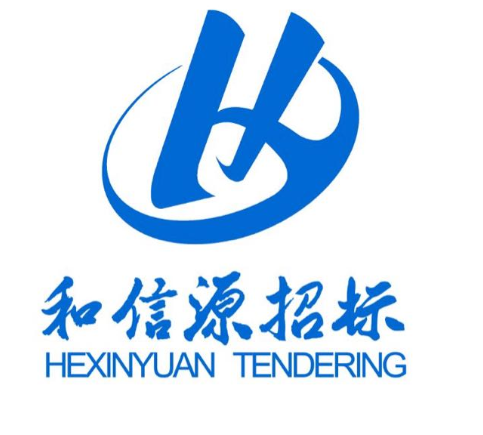                 采购方式：公开招标                项目编号：HXY2019-237                项目名称：康安学校开班教学设施设备                采购单位：海口市教育综合服务中心海南和信源招标代理有限公司编制2019年11月目      录第一部分  投标邀请函	1第二部分  投标人须知	4      （一）总则	4      （二）招标文件	5      （三）投标文件编制和数量	6      （四）投标文件的递交	8      （五）开标	9      （六）评标	9      （七）定标	17      （八）合同	17第三部分  合同条款及格式	19第四部分  投标文件内容及格式	24第五部分  用户需求书	35第一部分  投标邀请函海南和信源招标代理有限公司（以下简称“招标代理机构”） 受海口市教育综合服务中心（以下简称“采购人”）委托，对康安学校开班教学设施设备所需的货物及服务进行公开招标，现邀请国内合格的供应商或制造商参加密封投标。有关事项如下：一、项目编号：HXY2019-237二、招标项目的名称、预算、用途、数量及简要技术要求或招标性质：1、项目名称：康安学校开班教学设施设备2、项目预算：479.27012万元（超出采购预算金额的视为无效投标）3、用途：教学工作需要4、数量：一批5、简要技术要求或招标性质：详见《用户需求书》三、投标人资格要求：（投标人必须具备以下条件并提交相关证明资料） 1、在中华人民共和国注册，具有独立承担民事责任能力。（提供需提供营业执照副本复印件（三证合一）)；2、具有良好的商业信誉和健全的财务会计制度（需提供2019年至今任意1个月的财务报表或者上一年度会计师事务所出具的财务审计报告）；3、有依法缴纳税收和社会保障资金的良好记录（需提供2019年至今任意1个月的企业纳税证明、缴纳社保凭证并加盖公章）；4、参加政府采购活动前三年内，在经营活动中没有重大违法记录（需提供投标人书面声明）；5、投标人未被列入“中国执行信息公开网”网站（http://zxgk.court.gov.cn/shixin/）失信被执行人名单、未被列入“国家税务总局”网站（http://hd.chinatax.gov.cn/nszx/InitMajor.html）重大税收违法案件当事人名单和未被列入“中国政府采购网”网站（http://www.ccgp.gov.cn/search/cr/））政府采购严重违法失信行为记录名单（提供信息查询结果界面截图或打印结果，加盖投标人公章），查询以本项目公告后至投标时间期间；6、购买本项目招标文件并按时提交投标保证金；7、本项目不接受联合体投标。四、招标文件的获取：1、查看采购公告及下载采购文件。登录海口市公共资源交易网（http://ggzy.haikou.gov.cn）网站主页,选择“交易公告”专栏查看采购公告，免费下载项目采购文件。2、市场主体登记。在海口市公共资源交易网主页,进入“登录区 → 投标人/供应商”专栏，按照要求登记信息，已经在海南省或海口市公共资源交易网登记过的，无须再登记。3、投标申请并获取保证金账号。提交市场主体登记信息后，在海口市公共资源交易网主页,进入交易系统选择“我要投标”，提交项目投标申请后获取投标保证金账号，如未在规定时间内提交投标申请者，视同放弃参与本项目采购活动。五、投标截止时间、开标时间及地点、招标文件售价：1、递交投标文件截止时间：2019年12月10日09时00分（北京时间）；2、开标时间：2019年12月10日09时00分（北京时间）；3、递交投标文件及开标地点: 海口市公共资源交易中心开标会议室（海口市海甸五西路28号建安大厦副楼203开标室）（详见会议室门前标识）,如有变动另行通知；4、逾期送达或者未送达指定地点的投标文件，视为无效投标文件不予接收;5、在开标时提交电子版、纸质版投标文件；（1）电子版投标文件（PDF格式）的递交：电子版投标文件（PDF格式）密封，随纸质版投标文件一起递交，否则视为无效投标。（2）投标人提供的电子版投标文件（PDF格式）必须与纸质版投标文件的正本保持一致，否则自行承担由此带来的一切风险。6、标书售价：招标文件每套售价300.0 元（开标现场缴纳，未缴纳标书费用的投标人不得参与本次投标）7、投标保证金：40000.00元，缴纳方式：银行转账或银行保函。六、采购信息发布媒体1、本项目采购信息指定发布媒体为中国海南政府采购网（http://www.ccgp-hainan.gov.cn）和海口市公共资源交易网（http://ggzy.haikou.gov.cn）。2、采购文件下载网址海口市公共资源交易网（http://ggzy.haikou.gov.cn）。3、有关本项目采购文件的补遗、澄清及变更信息以上述网站公告与下载为准，采购代理机构不再另行通知，采购文件与更正公告的内容相互矛盾时，以最后发出的更正公告内容为准。七、公告期限及确认投标获取保证金账户期限本项目采购公告及确认投标获取保证金账户期限不少于5个工作日，自2019年11月18日零时至2019年11月25日24时止。八、采购人、集中采购代理机构名称及联系方式采购人：海口市教育综合服务中心地 址：海口市美兰区海甸三西路15号电 话：0898-66293139联系人：邢先生代理机构：海南和信源招标代理有限公司地 址：海口市蓝天路12-1号国机中洋公馆2号1101室邮 编：570310电 话：0898-65328224传 真：0898-65328214联系人：冯女士第二部分  投标人须知（一）总则1、适用范围本招标文件仅适用于本次投标邀请中所叙述的项目。2、有关定义及相应职责2.1 “采购人”系指依法进行政府采购的国家机关、事业单位、团体组织。本次招标的采购人是海口市教育综合服务中心。2.2 “招标代理机构”系指受采购人的委托依法办理招标事宜的机构。本次招标的采购代理机构是海南和信源招标代理有限公司。2.3 “投标人”系指实名购买招标文件拟参加投标和拟向采购人提供货物及相应服务的投标单位。其职责如下：2.3.1 对招标文件错、漏之处提出澄清、说明要求或质疑；2.3.2 按要求缴纳投标保证金；2.3.3 按要求编制投标文件；2.3.4 派投标代表投标（递交投标文件），参加开标活动，对评审小组就投标文件提出的问题进行澄清；“投标代表”系指在投标过程中代表投标单位处理投标事宜的人员，包括投标单位法定代表人或负责人及取得授权的投标单位人员；2.3.5 配合相关职能部门就公开招标采购项目的质疑、投诉和举报的处理工作；2.3.6 与采购人签订采购合同，按照合同规定向采购人提供货物或服务；2.3.7 单位负责人为同一人或者存在控股、管理关系的不同单位，不得参加同一标段投标或者未划分标段的同一招标项目投标。违反该规定的，相关投标均无效，由此产生的一切后果均由相关投标人承担。2.3.8除单一来源采购项目外，为采购项目提供整体设计、规范编制或者项目管理、监理、检测等服务的供应商，不得再参加该采购项目的其他采购活动。2.3.9投标人被列入失信被执行人、重大税收违法案件当事人名单、政府采购严重违法失信行为记录名单、或存在其他不符合《中华人民共和国政府采购法》第二十二条规定条件的情况的投标人不得参与投标。2.3.10 政府采购法律法规所规定的其他职责。2.4 合格的投标人2.4.1 符合《中华人民共和国政府采购法》第二十二条规定的供应商。2.4.2 符合招标文件规定的资格要求，并有能力提供满足招标要求的相关货物及服务的法人实体。    2.5 “中标人”系指经评标委员会按照招标文件确定的评标标准和方法，对投标文件进行评审，推荐合格的中标候选人，招标人根据评标委员会提出的书面评标报告和推荐的中标候选人确定中标人。3、合格的货物和服务3.1 “货物”系指投标人制造或组织符合招标文件要求的货物等。所投货物必须是合法生产的合格货物，并能够按照货物合同规定的品牌、产地、质量、价格和有效期等。3.2 “服务”系指除货物以外的其他政府采购对象，其中包括：卖方须承担的运输、安装、技术支持与升级、培训、验收以及其它类似附加服务的义务。4、本招标文件由招标人负责解释。5、投标费用5.1 投标人应承担所有与准备和参加投标有关的费用。不论投标的结果如何，招标代理机构和采购人均无义务和责任承担这些费用。5.2 招标代理机构按琼价费管【2011】225号文件规定的标准向中标人收取招标代理服务费。中标人须在中标公告之日起至领取《中标通知书》前向招标代理机构支付招标代理服务费，逾期未付，每日按代理费的百分之五收取违约金，且招标代理机构有权拒绝向中标人发放 《中标通知书》、在中标合同上拒签或盖章，因此造成的法律责任均由中标人承担。（二）招标文件6、招标文件的构成6.1 招标文件由下列文件以及在招标过程中发出的修正和补充文件组成：第一部分  投标邀请函第二部分  投标人须知第三部分  合同条款及格式第四部分  投标文件内容及格式第五部分  用户需求书6.2 投标人须认真阅读招标文件中所有的事项、格式、条款和技术规范等。投标人没有按照招标文件要求提交全部资料，或者投标人未对招标文件在各方面都做出实质性响应，可能导致其投标被拒绝或流标等风险均由投标人承担。7、招标文件的澄清投标人在收到招标文件后，若有疑问需要澄清，可以书面形式（包括信函、传真、电传，下同）在投标截止时间15天前（逾期不受理）通知招标代理机构，招标代理机构将以书面形式进行答复，同时招标代理机构有权将答复内容（包括所提问题，但不包括问题来源）分发给所有购买了本招标文件的投标人。在上述期限内未对招标代理机构提出需要澄清的书面意见，或从收到招标文件之日起7个工作日内未向招标代理机构提出质疑，即视为接受了本招标文件中的所有条款和规定。8、招标文件的修改8..l 在投标截止时间15天前，招标代理机构和采购人可主动或在解答投标人提出的澄清问题时对招标文件进行修改。8.2 招标文件的修改是招标文件的组成部分，招标代理机构将以书面或网上公告的形式通知所有购买本招标文件的潜在投标人，并对所有潜在投标人具有约束力。潜在投标人在收到上述通知后，应立即以书面形式向招标代理机构和采购人确认。8.3 为使投标人准备投标时有充分的时间对招标文件修改部分进行研究，招标代理机构和采购人可适当推迟投标截止时间。8.4 本招标文件的解释权属于招标代理机构和采购人。（三）投标文件的编制和数量9、投标的语言投标人提交的投标文件以及投标人与招标代理机构和采购人就有关投标的所有来往函电均应使用中文。投标人提交的支持文件和印刷的文献可以用另一种语言，但相应内容应附有中文翻译本，在解释投标文件时以翻译本为准。10、投标文件的构成投标人编制的投标文件应以本招标文件第四部分为准。11、投标文件编制11.1 投标人对招标文件中多个包进行投标的，其投标文件的编制应按各个包的要求分别装订和封装。11.2 投标人应完整地填写招标文件中提供的《投标承诺函》、《投标一览表》等招标文件中规定的所有内容。11.3 投标人保证投标文件所提供的全部资料真实合法，须接受并配合招标代理机构或招标人对其提供的任何资料进行审查和核实，若有提供虚假资料须承担相应的法律责任。11.4 如果投标文件填报的内容不详，或没有提供招标文件中所要求的全部资料及数据，使评标委员会无法正常评审的，由此产生的结果由投标人承担。11.5 投标文件外形尺寸应统一为A4纸规格，文件所使用的印章必须为企业公章，且与投标人名称完全一致，不能以其它业务章或附属机构印章代替。需签名之处必须由当事人亲笔签署。11.6 投标文件自制部分必须打印，每页须按顺序加注页码，装订牢固且不会轻易脱落（注：胶装）。如因装订问题而出现漏页或缺页，由此产生的一切后果由投标人自行承担。11.7 任何行间插字、涂改和增删，必须由投标人授权代表在旁边签字或盖章后方可有效。12、投标报价12.1本项目的采购预算金额为￥479.27012万元。12.2 报价应包括全部货物、服务的价格及相关税费、运输到指定地点的装运费用（如有）、安装调试（如有）、培训（如有）、售后服务等其它有关的所有费用。12.3 投标人应按投标一览表的要求报价，不能提供有选择的报价。12.4 中标候选投标人的报价如超过预算且采购人不能支付的，采购人有权拒绝而递选下一个顺位的中标候选投标人。13、备选方案本次招标只允许投标人有一个投标方案，否则视其投标文件无效。14、投标保证金14.1 投标保证金是参加本项目投标的必要条件，每个投标单位需交缴￥40000.00元投标保证金。14.2交纳投标保证金截止时间：与递交投标文件截止时间一致。14.2.1保证金账号：交易系统随机分配的唯一账号。如投标人的投标保证金未按要求到账的，视为无效投标并不接收投标文件。14.3 投标保证金的退还14.3.l 中标人的投标保证金在其与采购人签订采购合同之日起5个工作日内无息退还。14.3.2 落标的投标人的投标保证金将在招标代理机构发出中标通知书之日起5个工作日内无息退还。14.4 发生下列情况之一者，投标保证金将不予退还：（1）投标人在投标有效期内撤回其投标文件的；（2）投标人不按本章规定签订采购合同的；（3）投标人提供虚假材料谋取中标、成交的；（4）与采购人、其它投标人或者招标代理机构恶意串通的；（5）向采购人、招标代理机构、评标委员会成员行贿或者提供其他不正当利益的。（6）采取不正当手段诋毁、排挤其他投标人的；（7）逾期未支付招标代理服务费的。15、投标文件的有效期15.1 投标文件应自开标之日起60个日历日内保持有效。投标有效期不足的投标，将被视为无效投标。15.2 特殊情况下，在原投标有效期截止之前，招标代理机构和采购人可要求投标人延长投标有效期。这种要求与答复均应以书面形式提交。投标人可拒绝招标代理机构和采购人的这种要求，但其投标在原投标有效期满后将不再有效。同意延长投标有效期的投标人将不会被要求和允许修正其投标。16、投标文件的数量和签署16.1 投标文件纸质版一式五份（正本一份，副本四份），固定装订（注：胶装）。投标一览表一份，独立信封密封，信封外注明“投标一览表”。提供PDF格式或WORD格式电子文档1份，并将U盘或光盘（标明公司名称）密封在“投标一览表”中，电子介质的投标文件与纸质投标文件具有同等的法律效力。16.2 投标文件须按招标文件的要求执行，每份投标文件均须在封面上清楚标明“正本”或“副本”字样，“正本”和“副本”具有同等的法律效力；“正本”和“副本”之间如有差异，以“正本”为准。16.3 投标文件正本中，文字材料需打印或用不褪色墨水书写。投标文件的正本须经法定代表人或授权代表签署和加盖投标人公章。（四）投标文件的递交17、投标文件的密封及标记17.l 投标人应将投标文件正本和所有副本分别密封在两个投标专用袋（箱）中（正本一份共一袋，副本四份共一袋）及投标一览表（独立信封另密封一份），并在投标专用袋（箱）上标明“正本”、“副本”、“投标一览表”字样，封口处应加盖骑缝章。封皮上均应写明：致：海南和信源招标代理有限公司项目名称：康安学校开班教学设施设备项目编号：HXY2019-237注明：“请勿在开标时间之前启封”投标单位名称、联系人姓名和电话17.2 投标文件未按上述规定书写标记和密封者，招标代理机构将有权拒收其投标文件。18、投标截止时间18.l 投标人须在投标截止时间前将投标文件送达招标代理机构规定的地点。18.2 投标人的授权代表须携带《法定代表人授权书》及保证金转账、汇款的银行回单（均要求复印件加盖公章）及个人身份证原件亲临开标会现场以备查验。其现场所签署确认的文件均代表投标人的决定，并作为投标文件的补充内容，具有同等法律效力。18.3 若招标代理机构推迟了投标截止时间，应以公告的形式通知所有投标人。在这种情况下，招标代理机构、采购人和投标人的权利和义务均应以新的投标截止时间为准。18.4 在投标截止时间后递交的投标文件，招标代理机构将拒绝接收。（五）开标19、开标19.l 招标代理机构按“招标公告”或“投标邀请函”中规定的时间和地点组织开标，采购人代表、招标代理机构有关工作人员参加。投标人应委派授权代表参加开标活动，参加开标的代表须持本人身份证件及相关授权证明材料签名报到以证明其出席。投标人未派授权代表或不能证明其授权代表身份的，招标代理机构对投标文件的处理不承担责任。19.2 政府采购主管部门、监督部门、国家公证机关公证员由其视情况决定是否派代表到现场进行监督。19.3 开标时，投标人授权代表将查验投标文件的密封情况，确认无误后拆封唱标，公布每份投标文件中“投标一览表”的内容，以及招标代理机构认为合适的其他内容，招标代理机构将作开标记录。19.4 若投标文件未密封，招标代理机构将拒绝接收该投标人的投标文件。（六）评标委员会的组成和评标方法20、评标委员会的组成和评标方法20.1 评标委员会由采购人代表和从海南省综合评标专家库中随机抽取的相关专家共7人以上单数组成，其中，技术、经济等方面的专家人数不得少于成员总数的2/3。该评标委员会独立评审，负责评审所有投标文件并确定中标侯选人，提交评标报告。20.2 评标委员会将按照招标文件确定的评标标准及方法进行评审,采购人根据投标人资格要求对所有投标文件进行资格审查。评标委员会对投标文件的评审分为符合性审查、技术评审和商务评审。20.3 本次评标采用综合评分法，满分为100分。20.4 综合评分法评标步骤：先进行资格审查和符合性审查，再进行技术、商务部分的量化评审。只有通过资格审查和符合性审查的投标人才能进入量化评审。20.5 资格审查：采购人根据国家相关法律法规和招标文件的规定，对投标人的资格证明文件进行资格性审查（详见附表1）。只有通过资格审查的投标人才能进入符合性审查。20.5.1 评标委员会根据《符合性审查表》对投标文件的符合性进行审查，只有对《符合性审查表》所列各项作出实质性响应的投标文件才能通过初步评审。对是否实质性响应招标文件的要求有争议的投标内容，评标委员会将以记名方式表决，得票超过半数的投标人有资格进入下一阶段的评审，否则将被淘汰。有以下情况的将不能通过初步评审：（1）投标人未能满足投标人资格要求的；（2）投标人未提交法人授权委托书的； （3）投标人未按招标文件要求的金额提交投标保证金的；（4）投标有效期不满足的；（5）交货期或工期不满足要求的；（6）投标文件未按招标文件规定要求填写投标内容及签名盖章的；（7）投标报价不是固定价或者投标报价不是唯一的；（8）不符合招标文件规定的其它条件。20.5.2提供相同品牌产品且通过资格审查、符合性审查的不同投标人参加同一合同项下投标的，按一家投标人计算，评审后得分最高的同品牌投标人获得中标人推荐资格；评审得分相同的，由采购人或者采购人委托评标委员会按照招标文件规定的方式确定一个投标人获得中标人推荐资格，招标文件未规定的采取随机抽取方式确定，其他同品牌投标人不作为中标候选人。非单一产品采购项目，根据采购项目技术构成、产品价格比重等合理确定核心产品，并在招标文件中载明。多家投标人提供的核心产品品牌相同的，按前上述规定处理。20.5.3 判断投标文件的响应与否只根据投标文件本身，而不寻求外部证据。20.5.4 评标委员会在初审中，投标文件报价出现前后不一致的，除招标文件另有规定外，按照下列规定修正：（1）大写金额和小写金额不一致的，以大写金额为准；（2）总价金额与单价汇总金额不一致的，按以单价金额计算结果为准。（3）若投标人不同意以上修正，其投标文件将视为无效。20.6 量化评审20.6.1 评标委员会根据评审办法对通过初步评审的投标文件进行详细评审，并进行技术和商务的评审打分。20.6.2 技术、商务评分：具体评审的内容详见（附表3）。20.6.3根据财政部、工业和信息化部2012年1月1日颁布的《政府采购促进中小企业发展暂行办法》（财库[2011]181号）第五条规定，对小、微企业予以价格评分适当优惠。若供应商为小型或微型企业者，必须提供相关部门出具的证明材料，其参与评分的投标报价取值按投标报价的90%计（即按投标报价扣除10%后计算）。20.6.4根据财政部、环保总局文件2006年10月24日颁布《关于环境标志产品政府采购实施的意见》财库[2006]90号第五条规定政府采购属于节能清单中产品时，在技术、服务等指标同等条件下，应当优先采购节能清单所列的节能产品（需提供相关证明材料）。20.6.5评标委员会认为供应商的报价明显低于其他通过符合性审查供应商的报价，有可能影响产品质量或者不能诚信履约的，应当要求其在评标现场合理的时间内提供书面说明，必要时提交相关证明材料；供应商不能证明其报价合理性的，评标委员会应当将其作为无效投标处理。20.6.6评标委员会成员对需要共同认定的事项存在争议的，应当按照少数服从多数的原则作出结论。持不同意见的评标委员会成员应当在评标报告上签署不同意见及理由，否则视为同意评标报告。20.6.7价格分统一采用低价优先法计算，将通过初步评审的所有投标人的投标价格，即满足招标文件要求且价格最低的投标单价总计为评标基准价，其价格分为满分（30分）。其他投标人的价格分统一按照下列公式计算：价格分=（评标基准价／投标单价总计）×价格权值×100。20.6.8技术、商务及价格权重分配20.8.9综合评分及其统计：按照评标程序、评分标准以及分值分配的规定，评标委员会成员分别就各个投标人的技术、商务状况，对招标文件要求的响应情况进行评审和比较，评出各投标人的得分，得分与投标报价分相加得出综合得分。综合得分最高的投标人为第一中标候选投标人，综合得分次高的投标人为第二中标候选投标人，以此类推。综合得分相同的，按投标单价总计由低到高顺序排列。综合得分和投标单价总计均相同的，按技术指标由优至劣顺序排列。注：1、技术项得分=（∑各评委所审技术参数得分）/（评委人数）；2、商务项得分=（∑各评委所审商务参数得分）/（评委人数）；3、价格项得分=（评标基准价／投标单价总计）×价格权值×100；4、投标人综合得分=技术项得分+商务项得分+价格项得分（保留二位小数）。（附表1）资格审查表项目名称：康安学校开班教学设施设备                   项目编号：HXY2019-237注：1、表中只需填写“√”通过或“×”不通过；2、在结论中按“一项否决”的原则，只有全部是“√”通过的，填写“合格”；只要其中有一项是“×”不通过的，填写“不合格”；3、结论是合格的，才能进入下一轮，不合格的被淘汰。（附表2）符合性审查表项目名称：康安学校开班教学设施设备             项目编号：HXY2019-237注：1、表中只需填写“√”通过或“×”不通过；2、在结论中按“一项否决”的原则，只有全部是“√”通过的，填写“合格”；只要其中有一项是“×”不通过的，填写“不合格”；3、结论是合格的，才能进入下一轮，不合格的被淘汰。（附表3）评分细则表备注：投标人保证其提供的所有资料均真实有效，如弄虚作假将承担相应法律责任。（七）定标21、定标21.1 评标委员会依据对各投标文件的评审结果，提出书面评标报告，并根据招标文件的规定，按综合得分由高至低的顺序向采购人推荐最高的前三名为中标候选投标人，排名第一的为中标候选投标人，排名靠后的前二名为备选中标候选投标人。21.2 中标候选投标人因特殊原因放弃中标或因不可抗力提出不能履行合同，才可依评标排名次序的备选中标候选投标人依次递补为中标人。21.3 中标人确定后，招标代理机构将在政府采购指定媒体上公示中标结果。21.4 凡是属于审查、澄清、评价和比较投标的有关资料以及授标意向等，评标委员会及有关工作人员自始至终均不得向投标人或其它无关的人员透露。21.5 在评标期间，投标人企图影响采购人、招标代理机构和评标委员会而获得评标信息的任何活动，都将导致其投标被拒绝，并承担相应的法律责任。22、公告代理机构将在指定的网站（中国海南政府采购、海口市公共资源交易网）上发布招标公告、更正公告、通知、评标结果公告等招标过程中的所有信息，请务必时时关注网上公告。评标结果公告期为1个工作日。23、质疑和投诉23.1 如果投标人对本次招标活动有疑问，可依据《中华人民共和国政府采购法》和相关规定，向招标代理机构提出质疑。23.2 招标代理机构在《中华人民共和国政府采购法》规定的时间内没有对投标人的质疑进行回复，或投标人对招标代理机构的回复不满意时，可向政府采购监管部门投诉。    23.3 投标人如认为招标文件、招标过程和中标结果使自己的权益受到损害的，应在知道或应知道其权益受到损害之日起7个工作日内，以书面形式向招标代理机构提出质疑。匿名、非书面形式、7个工作日之外的质疑均不予受理。（八）合同24、合同授予标准除本须知第13.4条的规定之外，采购人将与中标人签订供货合同。25、签订合同25.1 采购人应按招标文件和中标人的投标文件订立书面合同，不得超出招标文件和中标人投标文件的范围，也不得另行订立背离合同实质性内容的其他协议。25.2 采购人应在中标通知书发出之日起30天内与中标人签订政府采购合同。26、付款按照政府采购有关规定办理。27、适用法律采购人、招标代理机构及投标人的一切招标投标活动均适用于《中华人民共和国政府采购法》及相关规定。第三部分  合同条款及格式海口市教育综合服务中心康安学校开班教学设施设备采购合同（仅供参考）                项目编号：    HXY2019-237                    项目名称： 康安学校开班教学设施设备                 合同编号：                         甲方：      海口市教育综合服务中心          乙方：          中标人          签订日期：      年    月    日甲方：海口市教育综合服务中心乙方：        中标人         甲乙双方根据      年    月    日海口市教育综合服务中心康安学校开班教学设施设备（项目编号：HXY2019-237）公开招标采购结果及招标文件的要求，经协商一致，达成以下协议。一、合同标的及金额等（详见附件清单）二、付款1、本合同签订生效之日起    个工作日内，甲方凭乙方开具的正式有效发票向乙方支付合同金额的     %。2、采购货物运达甲方指定地点，安装、调试、验收合格并提交相关的文档、资料后，10个工作日内，甲方凭乙方开具的正式有效发票向乙方支付合同金额的     %。3、质保期满后没有质量问题，甲方凭乙方开具的正式有效发票向乙方支付合同金额尾款。三、交货1、交货方式：货物由乙方负责包装并运送至甲方指定的地点。2、乙方将货物运送至甲方指定地点在经甲方验收合格之前，货物的所有权、一切风险责任及由此产生的一切相关费用均由乙方承担。3、交货期：接到甲方交货通知后，乙方应在    天内把货物运到指定地点。四、货物验收、保修和技术服务1、乙方交付的货物必须满足中国法律法规、相关部门的相应产业标准及本合同的要求。乙方承诺向甲方提供的货物应是全新、完整、技术成熟稳定、性能质量良好的产品，货物及相关许可证明文件、技术文件、软件、服务等均不存在瑕疵。2、若在货物接收验收时发现货物有任何的短少、缺损、缺陷或与合同约定不符，甲方和乙方代表将签署一份详细报告；在乙方未派代表到场时，该报告将由甲方单方签署，该报告将作为甲方要求乙方进行退货、更换、修理或补充发货的有效证据。乙方负责于10个工作日内自负费用进行更换、补充发货并送至本合同确定的甲方指定地点，有关费用由乙方承担。3、未能通过甲方验收的货物，以及甲方接收后发现有误的货物，由乙方自费回收。如乙方未在甲方发出通知后10天内收回，则甲方可自行处理该货物，包括但不限于另外存放并收取租金等，由此产生的费用由乙方承担。4、乙方提供的货物的保修期为壹年，自验收合格之日起计算。在保修期内，如果货物的性能和质量与合同规定不符，或出现任何故障，乙方负责在10天内免费排除缺陷、修理或更换相关货物。5、在保修期内，如因乙方原因不能按合同约定履行保修义务，则甲方有权从保修期尾款中扣除相应费用。五、违约责任及侵权处理1、双方应当按照合同及附件规定的期限履行义务。对于因乙方原因使得交货、验收等任一阶段工作延误的，每延迟一天，乙方应按相当于合同总价0.5%的标准向甲方支付违约金，以此类推。因任一阶段工作延迟而使甲方额外增加的各项费用由乙方承担。如乙方任一阶段工作延迟使甲方遭受损失的，乙方还应承担甲方由此造成的损失。如乙方任一阶段工作延迟累计超过30天时，甲方有权视情况解除本合同。该等解除并不免除乙方根据甲方要求应当承担的上述违约责任。2、保修期内，如乙方未能按照合同规定及时提供保修服务，除不可抗力原因外，每延迟一次，乙方应当支付合同总价0.1%的违约金。3、对于乙方根据本合同约定应当承担的各项违约金及损失赔偿，甲方均有权依据本合同规定从应支付乙方的款项中扣除。4、如乙方提供的货物不符合合同要求或者质量、功能存在瑕疵，或者甲方使用乙方提供的货物造成他人人身、财产损害的，乙方应向甲方支付本合同总价10%的违约金，并承担赔偿责任。六、不可抗力1、本合同所称不可抗力，是指其他本合同各方不能预见，而且对其发生和后果不能防止或不能避免且不可克服的客观情况，包括但不限于：战争、严重火灾、洪水、台风、地震、国家政策的重大改制等。2、本合同任何一方因不可抗力不能履行或不能完全履行本合同的义务时，应在不可抗力发生之日起15天内通知本合同的其他方，并在不可抗力发生之日起60天内向其他方提供由有关部门出具的不可抗力证明。3、因不可抗力不能履行合同的，根据不可抗力的影响，受影响方部分或全部免除责任，但法律另有规定的除外，延迟履行合同后发生不可抗力的，不能免除责任。4、如果因不可抗力的影响致使本合同终止履行90天或以上的，任一方均有权终止本合同，并书面通知对方。七、合同纠纷处理本合同执行过程中如发生纠纷，作如下处理：1、申请仲裁。仲裁机构为海南仲裁委员会。2、提起诉讼。诉讼地点为采购人所在地。八、合同生效本合同由甲乙双方签字盖章后生效。九、合同鉴证招标代理机构应当在本合同上签章，以证明本合同条款与采购文件、投标文件的相关要求相符并且未对采购货物和技术参数进行实质性修改。十、组成本合同的文件包括：1、合同通用条款和专用条款；2、招标文件、乙方的投标文件和评标时的澄清函（如有）；3、中标通知书；4、甲乙双方商定的其他必要文件。上述合同文件内容互为补充，如有不明确，由甲方负责解释。十一、合同备案本合同一式伍份，中文书写。甲方、乙方各执贰份，壹份由招标代理机构备案。十二、合同转让和分包乙方不得全部或部分转让合同。除非甲方事先书面同意外，不得分包其应履行的合同义务。甲方：                                （盖章）地址：                                        法定（授权）代表人：                  （签章）签订日期：      年    月    日乙方：                                （盖章）地址：                                        法定（授权）代表人：                  （签章）银行户名：                              开户银行：                              银行账号：                              签订日期：      年    月    日招标代理机构声明：本合同标的经海南和信源招标代理有限公司依法定程序采购，合同主要条款内容与招投标文件的内容一致。招标代理机构：   海南和信源招标代理有限公司   （盖章）地址：海口市蓝天路12-1号国机中洋公馆2号1101室法定（授权）代表人：                        （签章）签订日期：      年    月    日第四部分  投标文件内容及格式请投标人按照以下文件要求的格式、内容制作投标文件，并按以下顺序编制目录及页码，否则将影响对投标文件的评价：1、投标承诺函2、法定代表人授权委托书3、资格申明信4、投标一览表（表1）5、投标报价明细表（表2）6、技术响应情况表（表3）7、中标服务费承诺书（格式）8、中小企业声明函 （非中小企业无需提供）9、服务承诺（包括实施方案、服务承诺、培训等）10、投标人基本信息表11、营业执照副本、组织机构代码证副本、税务登记证副本及相关资质证复印件12、投标人认为需要的其它材料注：以上复印件均需要加盖公章。 1、投标承诺函致：海南和信源招标代理有限公司根据贵单位康安学校开班教学设施设备项目（项目编号：HXY2019-237）的投标邀请函，正式授权下述签字人姓名：         职务：       代表投标人（投标人名称），提交纸质投标文件正本一式一份，副本一式四份。本公司谨此承诺并声明：1、同意并接受招标文件的各项条款要求，遵守文件中的各项规定，按招标文件的要求投标。 2、本投标文件的有效期为从投标截止日期起计算的60天，在此期间，本投标文件将始终对我们具有约束力，并可随时被接受澄清。如果我们中标，本投标文件在此期间之后将继续保持有效。3、我方已经详细地阅读了全部招标文件及其附件，包括澄清及参考文件。我方已完全清晰理解招标文件的要求，不存在任何含糊不清和误解之处，同意放弃对这些文件所提出的异议和质疑的权利。4、我方已毫无保留地向贵方提供一切所需的证明材料。不论在任何时候，将按贵方要求如实提供一切补充材料。5、我方承诺在本次投标中提供的一切文件，无论是原件还是复印件均为真实和准确的，绝无任何虚假、伪造和夸大的成份，否则，愿承担相应的后果和法律责任。6、我方完全服从和尊重评审小组所作的评审结果，同时清楚理解到投标报价最低并不一定获得中标资格。7、我方同意按招标文件规定向贵司缴纳投标保证金，如果获得中标并按《中标通知书》的要求，如期签订合同并履行其一切责任和义务。8、我方在参与本次公开招标采购活动中，不以任何不当手段影响、串通、排斥有关当事人或谋取、施予非法利益，如有不当行为，愿承担此行为所造成的不利后果和法律责任。投标人名称：                （公章）  法定代表人：            （亲笔签名）   被授权人：              （亲笔签名）  职      务：                        承诺日期：      年    月    日2、法定代表人授权委托书致：海南和信源招标代理有限公司（投标人名称）在下面签字的（法定代表人）姓名：        职务：        代表本公司授权下面签字的（被授权代表）姓名：        职务：        为本公司的合法代理人，就海口市教育综合服务中心的康安学校开班教学设施设备项目（项目编号：HXY2019-237）进行投标，以本公司的名义处理一切与之相关的事务。本授权书自      年    月    日至      年    月    日内签字有效，特此声明。投标人名称：              （公章）    营业执照号码：                    法定代表人：          （亲笔签名）    联系电话：                        职    务：                            身份证号码：                      被授权人：            （亲笔签名）    联系电话：                        职    务：                            身份证号码：                      生效日期：      年    月    日注：本授权书内容不得擅自修改。3、资格申明信致：海南和信源招标代理有限公司为响应贵公司组织的康安学校开班教学设施设备（项目编号：HXY2019-237）货物及服务的招标采购活动，我公司愿意参与投标。我公司在法律、财务和运作上符合招标文件对投标人的资格要求，提供“用户需求书”中全部的货物及相关服务，提交的所有文件和全部说明是真实的和正确的。我公司理解贵公司可能还要求提供更进一步的资格资料，并愿意应贵公司的要求提交。我公司在参加本次政府采购活动前三年内，在经营活动中没有重大事故、违法记录。投标人名称：                            （公章）法定代表人或被授权人：              （亲笔签名）        申明日期：      年    月    日（表1）4、投标一览表（独立信封另密封一份）投标人名称：                      （公章）被授权人：                    （亲笔签名）注：1、投标一览表应准确填写，若投标一览表与投标文件不符时，以投标一览表为准；2、报价中必须包含货物及零配件的购置和安装、运输保险、装卸、培训辅导、质保期售后服务、全额含税发票、雇员费用等，合同的执行以交付时间为准；3、在报价表内未有明确列述的项目费用应视为包括在报价之内。（表2）5、投标报价明细表投标人名称：                      （公章）被授权人：                    （亲笔签名）注：1、此表为表样，行数可自行添加，但表式不变；2、相关安装调试费用、质保及人员培训、后续服务及其他所有费用由投标人自行计算填列；3、总价=单价×数量，数量由投标人自行计算并填表；4、“投标报价明细表”中“投标报价总计”数应当等于“投标一览表”中“投标报价总计”数。（表3）6、技术响应情况表说明：投标人必须仔细阅读招标文件中所有技术规范条款和相关功能要求，并对所有技术规范和功能条目列入下表，未列入下表的视作报价人不响应。带★的指标列入下表时，必须在指标前面保留★，否则视为不响应。投标人必须根据所投货物的实际情况如实填写，如发现有虚假描述的，该投标文件无效，并报政府采购主管部门严肃处理，并没收其投标保证金。投标人名称：                      （公章）被授权人：                    （亲笔签名）注：1、此表为表样，投标人必须把招标项目的全部技术参数列入此表，并对技术参数进行逐一应答，行数可自行添加，但表式不变。2、按照招标项目技术参数要求的顺序对应填写“技术响应情况表”；	3、请在“投标人技术规范描述” 中列出所投货物的详细技术参数情况；4、是否偏离用符号“+、=、-”分别表示正偏离、完全响应、负偏离，必须逐次对应响应。评委评标时不能只根据投标人填写的偏离情况说明来判断是否响应，而应认真查阅“投标文件技术参数/功能响应”内容以及相关的技术资料判断是否满足要求；5、投标人必须据实填写，不得虚假填写，否则将取消其投标或中标资格。7、支付招标代理服务费承诺书（格式）致：海南和信源招标代理有限公司我公司在贵公司组织的康安学校开班教学设施设备（项目编号：HXY2019-237）招标中若获中标，我公司承诺：保证按招标文件的规定在中标公告之日起至领取中标通知书前以支票、汇票或现金方式，向贵公司一次性支付该项目的招标代理服务费，逾期支付，须向海南和信源招标代理有限公司每日支付招标代理服务费的0.5％的违约金，并愿意承担投标保证金不予退还的后果。    本项目的代理服务费按照琼价费管[2011]225号《海南省物价局关于降低部分招标代理服务收费标准的通知》文件规定的招标代理服务收费基准价格计取费用,如招标代理服务收费计算后不满5000元，按5000元收取,由中标单位支付。		特此承诺！	承诺方：名称														地址：																	电话：							传真：						电传：							邮编：						承诺方授权代表签字：								（承诺方盖章）	 承诺日期：	8、中小企业声明函本公司郑重声明，根据《政府采购促进中小企业发展暂行办法》（财库〔2011〕181号）的规定，本公司为______（请填写：中型、小型、微型）企业。即，本公司同时满足以下条件：
　　1.根据《工业和信息化部、国家统计局、国家发展和改革委员会、财政部关于印发中小企业划型标准规定的通知》（工信部联企业〔2011〕300号）规定的划分标准，本公司为______（请填写：中型、小型、微型）企业。
　　2.本公司参加______单位的______项目采购活动提供本企业制造的货物，由本企业承担工程、提供服务，或者提供其他______（请填写：中型、小型、微型）企业制造的货物。本条所称货物不包括使用大型企业注册商标的货物。
　　本公司对上述声明的真实性负责。如有虚假，将依法承担相应责任。
　　企业名称（盖章）：
　　日 期：　　9、服务承诺1、本附件内容由各投标人进行填写，应至少包括招标文件要求的服务内容的响应条件；2、服务期应明确；3、其他的及服务方面的承诺参照以上进行，务求详细、可操作。投标人名称：                            （公章）法定代表人或被授权人：              （亲笔签名）        承诺日期：      年    月    日10、投标人基本信息表注：1、以上基本信息真实、有效、合法，若否，将承担一切法律责任；　　2、若与参加本项目投标的其他供应商存在单位负责人为同一人或者存在直接控股关系、管理关系的情形，视为无效投标并承担因此产生的一切法律责任。　　　　　　　　               投标人名称：                         （公章）　　　　　　　　　　　　　　　　　　　　　　　　        年　　月　　日第五部分  用户需求书一、采购需求一览表二、交付标准和要求：1、交付时间：合同签订后60天内配送至用户指定地点并安装调试完毕。2、交付地点：用户指定地点。3、付款方式：3.1、合同生效后的一周内，甲方支付乙方30% 合同款；
3.2、合同货物到甲方指定地点一周内，甲方支付乙方35%的合同款；
3.3、合同货物完成设备安装调试，经甲方、乙方共同验收通过，并由乙方提供验收相关资料后一周内支付合同金额的30%；
3.4、资金拨付至95%后按照相关规定进行结算，余下的5%作为质保金，一年后经甲方确认在此期间产品质量良好、且使用正常、售后服务良好，由乙方提出申请，甲方应在1个月内向乙方付清余款。4、售后服务和培训要求一）售后服务（1）整批货物质保期为二年；（2）投标人有固定的维护人员并有能力及时处理所有可能发生的故障，在投标文件中明确地提供售后服务机构地址、电话、联系人等资料；（3）在保质期以内，投标人在接到业主的维修通知对故障能在1小时内响应，4小时内派出有能力的维修人员赶到业主现场进行处理。二）培训要求免费为采购人的技术人员进行系统操作、维护培训,具体培训时间由采购人确定。5、其他未尽事宜采购双方签订合同时另行约定。6、验收要求：按招标文件技术参数以及合同进行验收。评分项目技术及商务项价格项权重70%30%序号审查项目投标人1投标人2投标人31在中华人民共和国注册，具有独立承担民事责任能力的法人。（需提供营业执照副本)；2具有良好的商业信誉和健全的财务会计制度（需提供2019年至今任意1个月的财务报表或者上一年度会计师事务所出具的财务审计报告）；3有依法缴纳税收和社会保障资金的良好记录（需提供2019年任意1个月的税收、社保凭证并加盖公章）；4参加政府采购活动前三年内，在经营活动中没有重大违法记录（需提供投标人书面声明）；5投标人未被列入“中国执行信息公开网”网站（http://zxgk.court.gov.cn/shixin/）失信被执行人名单、未被列入“国家税务总局”网站（http://hd.chinatax.gov.cn/nszx/InitMajor.html）重大税收违法案件当事人名单和未被列入“中国政府采购网”网站（http://www.ccgp.gov.cn/search/cr/））政府采购严重违法失信行为记录名单（提供信息查询结果界面截图或打印结果，加盖投标人公章），查询以本项目公告后至投标时间期间；6购买本项目招标文件并按时提交投标保证金；7本项目不接受联合体投标。结    论结    论序号审查项目评议内容（无效投标认定条件）投标人1投标人2投标人31投标文件的有效性、完整性是否符合招标文件的样式和签署要求且内容完整无缺漏2报价项目完整性是否对本项目内所有的内容进行投标，漏报其投标将被拒绝3投标有效期是否满足招标文件要求4交付时间是否满足招标文件要求5投标文件数量是否满足招标文件要求6其它是否无其它无效投标认定条件结    论结    论结    论序号评审因素评审因素评分标准分值1技术部分（40分）满足或优于带★项全部技术参数，得10分，每缺一项扣2分（共10分）。满足或优于带▲项全部技术参数，得24分，每缺一项扣1分（共24分）。3、非带★项及非带▲项全部技术参数评分（共6分）：A、满足或优于非带★项及非带▲项全部技术参数，得6分；B、不满足非带★项及非带▲项的技术参数小于10项（含本数），得4分；C、不满足非带★项及非带▲项的技术参数大于10项且小于30项（含本数），得2分；D、不满足非带★项及非带▲项的技术参数达30项以上，不得分。注：需提供满足技术参数要求的证明材料，不提供视为不满足。满足或优于带★项全部技术参数，得10分，每缺一项扣2分（共10分）。满足或优于带▲项全部技术参数，得24分，每缺一项扣1分（共24分）。3、非带★项及非带▲项全部技术参数评分（共6分）：A、满足或优于非带★项及非带▲项全部技术参数，得6分；B、不满足非带★项及非带▲项的技术参数小于10项（含本数），得4分；C、不满足非带★项及非带▲项的技术参数大于10项且小于30项（含本数），得2分；D、不满足非带★项及非带▲项的技术参数达30项以上，不得分。注：需提供满足技术参数要求的证明材料，不提供视为不满足。402商务部分（30分）产品生产厂商实力证明1、书法数字化教学系统软件产品厂商具有“质量管理体系认证证书”、“职业健康安全管理体系认证证书”和“环境管理体系认证证书”3种证书。提供3种证书得2分，提供其中2种证书得1分，只提供其中1种证书或无证书不得分。（需提供加盖生产厂商公章的资质证书复印件。）22商务部分（30分）产品生产厂商实力证明2、录播一体机生产厂商具有“质量管理体系认证证书”、“职业健康安全管理体系认证证书”和“环境管理体系认证证书”3种证书。全部提供得1分，部分提供得0.5分，全部不提供不得分。（需提供加盖生产厂商公章的资质证书复印件。）12商务部分（30分）产品生产厂商实力证明3、嵌入式录播系统生产厂商具有信息安全管理体系认证资质（需提供加盖生产厂商公章的资质证书复印件），提供得1分，不提供不得分。 12商务部分（30分）产品生产厂商实力证明4、录播一体机和嵌入式录播系统生产厂商通过售后服务认证体系五星级,得2分；通过售后服务认证体系四星级,得1分；通过售后服务认证体系三星级,得0.5分。（须提供认证证书复印件及官网截图并加盖生产厂商公章，证书覆盖范围应包含录播设备、录播系统软件的售后服务），最高得2分，不重复得分。22商务部分（30分）产品生产厂商实力证明5、录播一体机、图像跟踪一体机、高清云台摄像机、数字音频矩阵、资源管理平台为同一品牌。满足项≥4项得2分，满足项=3项得1分，满足项＜3项不得分。22商务部分（30分）产品生产厂商实力证明6、工作站具有3C认证证书、环保节能产品认证证书，提供2个证书得2分，只提供其中1个证书得1分，不提供不得分。（需提供加盖生产厂商公章的资质证书复印件）22商务部分（30分）项目实施方案投标人根据项目现场需求设计或描述项目实施方案，方案含概项目人员配备、管理措施、施工方案、项目进度及施工质量措施等相关因素进行综合比较评分（满分10分）：A、通过横向对比其他投标人的方案：项目人员配备最多且专业性强，管理措施相对最全面具体、合理适用性最强，施工方案务实、内容详细并可行性最强、且各项施工指标都均能保证完成，项目进度符合项目需求且施工质量具有安全保障措施及保证，得7-10分；B、通过横向对比其他投标人的方案：项目人员配备较多，管理措施相对较全面、合理适用性较强，施工方案务实、内容较详细并可行性较强、且各项施工指标基本能保证完成，项目进度及施工质量基本满足项目需求，得4-6分；C、通过横向对比其他投标人的方案：项目人员配备较少，管理措施不全面、合理适用性不强，施工方案内容可行性较差、且各项施工指标不能保证完成，项目进度及施工质量不能满足项目需求，得1-3分；D.未提供者不得分；102商务部分（30分）售后服务响应时间为保障项目的工作进度、维修与更新，售后服务响应时间：1小时以内响应，且4小时以内安排人员到场维修处理，得2分；2小时以内响应，且6小时以内安排人员到场维修处理，得1分；响应时间超过2小时或人员到场维修处理超过6小时得0分。（投标人需提供承诺证明并加盖公章）22商务部分（30分）培训计划与售后服务方案投标人提供针对本项目的技术培训及售后服务方案，根据投标人提供的培训计划、售后服务方案、维修保障措施的完善程度进行横向对比酌情赋分（满分8分）。A、技术培训及售后服务方案完全满足项目需要，能够根据实际情况制订，考虑问题周全，实施过程务实，得6-8分；B、技术培训及售后服务方案满足项目需要，操作性强，得4-5分；C、技术培训及售后服务方案基本满足项目需要，操作性一般，得2-3分；D、技术培训及售后服务方案不合理，得1分；E、未提供者，得0分。83价格项（30分）价格得分=（评标基准价/投标报价）×价格权值×100（评标基准价指满足招标文件要求且投标价格最低的投标报价）。价格得分=（评标基准价/投标报价）×价格权值×100（评标基准价指满足招标文件要求且投标价格最低的投标报价）。304评比总得分（100分）评比总得分（100分）评比总得分（100分）100序号货物名称品牌型号、规格配置单价（元）数量合计（元）备注123…合同总额合同总额（小写）：（小写）：（小写）：（小写）：（小写）：合同总额合同总额（大写）：（大写）：（大写）：（大写）：（大写）：项目名称康安学校开班教学设施设备投标报价总计（小写）：                                            （大写）：                                            交付时间备    注序号货物名称品牌规格型号产地/制造厂商数量单位单价（元）总价（元）123456…投标报价总计投标报价总计投标报价总计（小写）：                                  （大写）：                                  （小写）：                                  （大写）：                                  （小写）：                                  （大写）：                                  （小写）：                                  （大写）：                                  （小写）：                                  （大写）：                                  序号货物名称原技术规范主要条款描述投标人技术规范描述偏离情况说明（＋/-/=）12345…公司名称法定代表人公司名称单位负责人公司所有制私企（　）　　国企（　）　外企（　）  个体（　）  其他（　）私企（　）　　国企（　）　外企（　）  个体（　）  其他（　）私企（　）　　国企（　）　外企（　）  个体（　）  其他（　）地　址联系电话成立日期注册资本营业执照代码联系人联系人电话投标人性质总代理（　）　　经销商（　）　　制造厂商（　）总代理（　）　　经销商（　）　　制造厂商（　）总代理（　）　　经销商（　）　　制造厂商（　）经营范围银行账号开户银行序号采购货物名称参考规格及技术参数数量单位备注一、学生课桌椅一、学生课桌椅一、学生课桌椅一、学生课桌椅一、学生课桌椅一、学生课桌椅1单人课桌椅1.升降课桌椅:外形设计，采用人体流线设计，符合人体生理学原理，结构坚固耐用，有效保障学生健康，防止骨架变形，肌肉酸软，适用于学校。2.★规格：桌子600*400*680-800mm（允差±10mm）、椅子380*390*750-810mm（允差±10mm）。3.钢件（钢件厚度、直径等尺寸均特指喷漆前的厚度）材质要求：桌椅脚: 桌架底脚用25*50mm（允差±2mm）方管1.2mm厚，桌椅架立柱用105*22*1.2mm（允差±2mm）双滑轨套100*15*1.2mm（允差±2mm）双滑轨。4.书斗用0.7mm厚冷拉钢板经模具一次压铸成型，规格为450mm*300mm*150mm（允差±2mm）。桌斗下面1根连接用13*23mm（允差±2mm）方管1.0mm厚，桌斗2边都配书包钩。椅子背管用20*20*1.2mm（允差±2mm）方管。5.桌面板：用特制模具，选优等多层板实木材料，压制成型，表面有防水、防火设计；面板规格为600*400*≥16mm；桌四边角圆弧防止学生磕碰受伤，永久牢固,流线美观。6.椅座背：用特制模具，选优等多层板实木材料，压制成型；表面有防水、防火设计，造型符合人体工程学，坐靠舒适；坐背板与铁架吻合，不得出现使用螺栓定位。7.桌椅配件使用增强面板耐寒耐磨，背板设计合理、易于搬动；座板尺寸：380*380*10mm（允差±2mm），背板规格：380*150*10mm（允差±2mm）。8.面板颜色可选，桌面、椅面可以用油漆封边或者清漆封边，颜色也可根据甲方要求定制颜色。9.桌椅的塑料脚套采用PP全新塑料注塑一次成型，成型后尺寸为50*38*60mm（允差±2mm）厚度是3mm，塑料脚套耐磨、静音、不褪色。1800套二、教室黑板二、教室黑板二、教室黑板二、教室黑板二、教室黑板二、教室黑板1磁性黑板1.★规格：4m×1.2m（允差±50mm） 颜色:亚光墨绿2.板面材质：采用专用教学黑板优质板面，厚度为0.2mm左右，漆膜硬度9H，漆层≥0.025mm。表面粗糙度：Ra1.6~3.2ｕm。3.光泽度：光电光泽<12%，测定等于或小于8%，表面细腻光洁，书写流畅，无反光，耐磨性强，易擦，抗撞击，磨损，刮擦，不退色等。4.边框材质：采用香槟电泳工业铝合金，规格：30*20mm，壁厚为1mm，技术性能符合GB/75237-93，外观高雅。硬度值为HRC12。5.转角塑料：采用抗疲劳ABS工程塑料一次注塑，连接可靠牢固，接缝平整6.背板材料：采用优质热镀锌钢板，厚度为0.2mm左右。板面平整，镀层牢固，锌含量Z12，技术要求不低于国标GB2518-88。光滑而匀称。7.内芯材料：采用≥18公斤高压强高密度泡沫板，面层平整，牢固，光滑而匀称，整板无拼接，耐高温、耐爆晒、耐水、不怕潮。坚挺平整永不变形。8.粘胶材料：环保聚胺酯胶粘连，胶合牢固，经久耐用，不起泡、不变形、不脱壳，耐高温，耐水（防高温、防水）各项指标均符合国家标准。9.外观要求：书写面平整，涂层匀称、无波浪、龟裂、针孔、气泡、斑痕、凹凸等缺陷。36块三、触控一体机三、触控一体机三、触控一体机三、触控一体机三、触控一体机三、触控一体机1触控一体机（交互智能平板）1.机器整机一体化设计，外观无可见内部功能模块连接线。（提供所投产品的实物图片或者照片并加盖生产厂商以供证明）2.★屏幕尺寸≥86英寸，采用LED液晶屏，防眩光。3.屏幕分辨率≥3840*2160。4.屏幕满足全屏显示比例16:9。5.屏幕显示灰度分辨等级达到128灰阶或以上，保证画面显示效果细腻。6.★处理器性能:采用Intel I5处理器或以上配置，内存性能:8G DDR4笔记本内存或以上配置，硬盘性能:存储空间128G SSD或以上配置。7.机器采用模块化电脑方案，采用按压式卡扣，抽拉内置式，无需工具即可快速拆卸电脑模块，方便维修。8.输入接口含有：VGA；Audio；AV；HDMI；TV RF；USB；Line in；RS232；RJ45。9.机器配有≥15W的音箱2个。10.机器触控连续响应时间≤4毫秒、触摸有效识别≥5毫米、定位精度：±0.5mm。11.触摸精准性：整机屏幕触摸有效识别高度小于3.5mm，即触摸物体距离玻璃外表面高度低于3.5mm时，触摸屏识别为点击操作，保证触摸精准。12.支持在Windows与安卓系统中进行十点或以上触控及十点或以上书写。13.为节约用电，在无操作或无信号输入状态下，交互平板具备进入待机的功能，时间可自行设定。14.支持手机连接机器，老师通过手机可远程操作机器，并实现投屏功能。15.为方便排查问题，交互平板需提供硬件系统检测(支持无PC状况下使用)对系统内存、存储、触控系统、内嵌电脑、屏温监控等提供直观的状态、故障提示等信息16.机器整机可进行硬件自检，包括对触控系统、内嵌电脑、光感系统等模块进行检测，并针对不同模块提供故障提示等信息。17.机器整机无需外接无线网卡，在嵌入式系统下接入无线网络，切换到windows系统下可同时实现无线上网功能，不需手动重复设置。18.为防止误触，机器需提供不少于3种锁定和解锁设备的方式。【需现场演示或提供演示此项功能的视频文件（放在U盘提交），不满足不得分】19.机器支持录屏功能，可将屏幕中显示的课件、音频等内容与老师人声同步录制，方便制作教学视频。20.机器可兼容市面上具备通用USB端子的各类电脑，通过USB线可实现外部电脑与机器之间高清视频信号、音频信号以及触摸信号的实时传输。21.机器具有换色功能：在嵌入式系统上选中笔迹或图形后，可选择不同颜色，对笔迹或图形进行换色，区别各类内容，突出重点，方便课堂教学。22.老师可通过移动端、PC端及网页端对学生、小组及班级进行行为评价打分。23.老师可通过机器查看课堂表现评价统计报表，展现学生课堂表现情况，支持查看班级或学生个人的评价情况，并可具体查看到每一条评价的原因、对象、分值，便于老师做统计分析。24.支持成绩报告功能，可按通过模板填写上传考试成绩，可自动生成班级成绩单，包括学生排名、学生姓名、学生总分，可查看每个学生的每科得分情况；还可将学生的成绩报告发送给对应的家长。【需现场演示或提供演示此项功能的视频文件（放在U盘提交），不满足不得分】25.支持学校管理者在Windows、Linux、Android、IOS等多种不同的操作系统上通过网页浏览器登陆进行操作，可统计全校教师软件活跃数据、学生点评及课件上传等数据。26.提供硬笔、软笔、智能笔、激光笔、粉笔、手势笔等不少于10种板书工具。27.可对页面对象设置多种进入、退出时的特殊效果，如百叶窗、淡入、飞入等效果。28.可在一体机桌面查看设备基本信息，如：尺寸、分辨率、系统、CPU、安卓版本等信息，方便授课老师管理设备。29.触摸屏具备防强光干扰、防遮挡功能。30.整机经过产品可靠性检验，MTBF≥80000小时。31.整机符合浪涌（冲击）抗扰度、静电放电抗扰度、射频电磁场辐射抗扰度、电快速瞬变脉冲群抗扰度、射频场感应的传导抗扰度等要求，确保整机使用安全。32.根据海南气候的特点，机身须具备防盐雾锈蚀特性，且满足GB4943.1-2011标准中的防火要求。▲所投产品需提供生产厂家针对本项目的售后服务承诺函和参数确认函并加盖生产厂家公章。45台2壁挂展台1.整机采用圆弧式设计，无锐角；同时托板采用磁吸吸附式机构，防止托板打落，方便打开及固定，避免机械式锁具故障率高的问题。2.▲展开后托板尺寸≥A4面积；自动对焦摄像头≥800W像素，可拍摄A4画幅。3.采用USB高速接口，单根USB线实现供电、高清数据传输需求。4.带自动对焦摄像头；外壳在摄像头部分带保护镜片密封，防止灰尘沾染摄像头，摄像头部分达到ip4x防尘等级。5.支持对展台实时画面进行放大、缩小、旋转、自适应、冻结画面等操作；支持展台画面实时批注，预设多种笔划粗细及颜色供选择。6.支持展台画面拍照截图并进行多图预览，可对任一图片进行全屏显示。7.具备图像增强功能，可自动裁剪背景并增强文字显示，使文档画面更清晰。8.支持故障自动检测，在软件无法出现展台拍摄画面时，自动出现检测链接，帮助用户检测“无画面”的原因，并给出引导性解决方案。9.支持二维码扫码功能：打开扫一扫功能后，将书本上的二维码放入扫描框内即可自动扫描，并进入系统浏览器获取二维码的链接内容，帮助老师快速获取电子教学资源。10.为保证稳定性，提供视频展台的3C证书复印件并加盖生产厂家公章。45台3推拉绿板1.★基本尺寸：4000mm×1250mm（允差±100mm），可根据所配一体机适当调整，确保与一体机有效配套。2.整体结构： 左右推拉结构，外框和轨道一体化设计，模具一次成型；轨道上置隐藏双吊式滑轮，结构性解决滑轮受粉尘影响的情况，边框经氧化、电泳处理。内外两层结构，内层两侧有一块固定绿板，面对黑板右侧镶嵌一体机，一体机前端和固定板前端平行。外层一块滑动绿板，保证与一体机物理尺寸配套，滑到中间可完全遮挡一体机后锁定，以便保护配套一体机。3.板面：优质金属烤漆书写板面，采用专用教学黑板优质板面，墨绿色、亚光，厚度为0.20mm左右，漆膜硬度9H，漆层为≥0.025mm；无裂纹、无流痕、无气泡等缺陷，细腻平整、书写流畅、字迹清晰、擦后无残留、耐磨损、耐腐蚀、色调柔和、时尚美观，学生任何角度都能正常观看。表面粗糙度：Ra 1.6-3.2＆micro:m，光泽度：光泽度≤6﹪，符合GB/T28231-2011《书写板安全卫生要求》，板面可吸附磁针、磁片，书写面规整光洁，色彩协调，亚光，干擦、可视效果佳，有效缓解学生视觉疲劳。4.内芯材料：选用吸音、高强度、防潮阻燃聚苯乙烯板，厚度 12mm左右。5.背板：选用采用优质防锈热镀锌钢板，机械化制作，流水线一次成型，镀锌含量Z12技术要求不低于国标GB2518-88；防止电子红外设备干扰，保护设备。厚度:0.2mm左右。6.边框：采用高强度工业电泳香槟色铝合金，模具挤压一次成型，大框规格 90mm×50mm，滑动板边框采用电泳香槟色铝合金边框，壁厚0.8mm，拉筋部分1mm以上。断面规格为45mm*20mm*50mm，正面带有宽度6mm的装饰槽。7.包角材料：采用抗老化高强度 ABS 工程塑料注塑成型。采用双壁成腔流线型设计，≥R25mm 的圆角，无尖角毛刺。8.书写板滑轮：上轨采用减震消音双组吊轮，滑轮使用高精度轴承，下轨采用双组水平滑块，保证滑动流畅、噪音小、前后定位精确不晃动、滑动板前后晃动小于 0.5mm，经久耐用。数目≥8 组，上下均匀安装，推拉顺畅自如，无卡挤现象和尖锐的摩擦声，稳定性好。9.缓冲垫：黑板边框内部两侧安装缓冲垫，防止活动黑板开启时撞击立框。45块4多媒体讲桌1.材料及加工工艺：全钢质多媒体讲台，主体钢构框架采用实测1.2mm冷轧钢板，经数控加工一次成型，柜身衬板采用实测1.0mm冷轧钢板整体液压拉伸成型，无接缝，整体造型设计以人为本，边角圆弧过渡，表面平整性优越，工艺精湛，高贵大方。2.生产工艺：所有钢板表面经除油、打磨、酸洗、磷化、防腐、防锈、钝化处理后静电喷塑,塑面经久耐用。3.台轨道：采用静音钢珠承重轨道，轨道采用合金钢材厚度1.5mm一次性模压成型。4.外观结构讲台尺寸上体部分：长×宽×高，1040mm×730mm×330mm（允差±5mm）下体部分：长×宽×高，750mm×640mm×650mm（允差±5mm）采用倒凸形状设计，分体式运输，节约空间。5.显示器采用翻转式设计，可旋转角度不低于165度，手动任意调节，并且显示器除尘及更换时非常方便。 支持17-20寸不同规格液晶显示器，结构独特新颖。6.键盘采用180度翻转式设计，并与显示器固板整体配套，关闭后与桌面平齐，一把锁控制显示器、键盘盒和中控。鼠标存放于键盘的右侧，位置合理，节省空间，操作简便。 7.扶手采用L型高档木质材料，颜色为木纹色，与桌体钢木结合，美观大方。8.右侧展台采用隐藏抽拉式设计，不占用桌面空间，承载重量≥12kg。9.中控安装于键盘盒下方，整体冲压成型，整体结构紧凑，空间设计合理。10.桌面下体采用活动门设计，便于进行电脑主机的维修。下体空间可以放置台式机电脑主机，中控主机，功放机、DVD、卡座、无线话筒等教学设备。11.采用三面进线结构，所有布线孔均采用绝缘品装置隔离电源线，安全可靠。12.全部的加工件均采用模具成型，先进的工装夹具、配合全自动焊接工艺，保障尺寸精度及各部件一致性。45套5电子班牌（一）硬件参数1.高强度一体无缝折弯合金外框，防刮防掉色。2.屏幕正面采用整幅防眩光玻璃，可在阳光、白炽灯、日光灯等强光照射下正常使用。3.防眩光玻璃采用钢化材质，保证使用安全。4.触摸屏≥21.5英寸，支持触控点≥10点，分辨率≥1920*1080，显示比例16:9。6.屏幕亮度≥500cd/㎡ 对比度4000:1。7.▲为确保日常使用安全，整机无外置电源适配器。8.与墙面紧密贴合，整机与平整墙面间隙不大于3mm，保障师生操作时的安全性。9.▲整机结构设计做到防水防尘，适合半户外的场景使用，防护等级做到了IP65或以上。10.为确保日常使用安全，整机无外置天线。（提供所投产品的实物图片或者照片并加盖生产厂商以供证明）11.摄像头：≥500W像素，可至少同时支持≥5人做离线人脸识别，可支持学生无卡考勤签到、登录个人界面等。12.麦克风：高灵敏度的全向麦克风，支持半米内的拾音，支持学生的语音留言并转发到家长微信，家长可及时了解学生动态及突发情况。【需现场演示或提供演示此项功能的视频文件（放在U盘提交），不满足不得分】13.喇叭：支持视频播放及家长留言播放。14.刷卡器：具有内置IC卡刷卡器，学生可佩带相应的终端设备刷卡签到、登录个人界面等。15.具备RJ45接口，支持Ethernet；具备Wi-Fi模块，支持Wi-Fi 802.11a/b/g/n双频协议；整机1路USB 2.0接口和1路USB3.0接口，一路LAN接口（10/100M以太网）。16.CPU 工作频率不低于1.2GHz。17.▲系统运行内存≥2GB DDR3，存储容量≥8GB，Android系统版本≥7.0。18.兼容多种多媒体格式，至少支持 MPEG1、MPEG2、MPEG4、 H.263、H.264等视频格式；至少支持 MP3等音频格式；至少支持 JPG、JPEG、BMP、PNG、GIF 等图片格式。19.终端支持远程后台可设置自动关机。（二）软件平台1.支持学校管理者在Windows、Linux、Android、iOS等多种不同的操作系统上通过网页浏览器登陆进行所有管理指令操作。家长通过常用移动通讯应用工具即可实现家校互通，通知消息接收。2.系统可在后台发布班牌展示信息内容，支持照片、视频、新闻、公告、电子欢迎横幅等类型，内容支持图文混合排版；信息发布具备定向发布功能，可按照全校、班级等层级进行定向信息推送。3.支持无线网络动态获取和静态网址手动切换，为学校进行网络设置提供多种选择；支持网络模式更改时验证管理员身份，防止学生误操作。4.为保证数据安全，系统应采用云服务器部署，支持广域网操作和管理，即管理员可使用账号密码登录网站进行管理。5.系统支持班级管理员手机扫描二维码，更改终端绑定班级，方便老师调整和管理各间教室的班级信息；绑定设备或解除设备绑定时，班牌端二维码支持手动刷新；支持管理员通过刷卡或扫描二维码进行网络设置；即使班牌未联网，也可以生成二维码，供管理员扫码进行身份验证。6.学生在班牌刷卡登录个人中心后，可以向家长发起语音留言，留言后家长微信可收到提醒。7.班牌支持刷卡、人脸识别等多种考勤方式，学生考勤时班牌可抓拍学生近照，家长可在手机端查看学生的考勤照片。8.如该班牌启用了人脸识别考勤功能，考勤界面里会显示摄像头采集到的实时画面并识别画面中用户，为提高效率，需支持同一画面至少5人同时识别。9.人脸识别考勤功能支持离线识别，无网络环境下班牌仍可以进行人脸识别考勤； 10.亲情留言互动：家长在微信端给学生发留言，可以设置选项，学生在班牌上可以从中做出选择并回复。11.支持自定义德育督导班级评分标准，设定全校评价维度，督导教师可通过扫描班牌显示的班级专属二维码对班级进行评分，可按日、周、月查看班级总分，可以直观查看各评价维度的分数。【需现场演示或提供演示此项功能的视频文件（放在U盘提交），不满足不得分】12.支持在班牌自定义嵌入第三方系统，以满足学校多样化的系统应用需求。13.可在班牌应用菜单嵌入第三方应用，使用第三方应用时，显示当前使用的第三方应用名称与开发者信息，方便用户识别。14.提供班牌读卡功能的开放标准接口，第三方应用可通过标准接口自行采集班牌刷卡信息用于自身系统，便于学校后续拓展建设。▲所投产品需提供生产厂家针对本项目的售后服务承诺函和参数确认函并加盖生产厂家公章。43块四、美术教室四、美术教室四、美术教室四、美术教室四、美术教室1写生画板1、规格：567*450*1080mm（允差±15mm）
2、主要材料及技术要求：
采用框架采用实木，表面清水漆原木色。画板黑白各一面。56块2写生凳1、凳面材质：凳面板均采用18mmE1级优质三聚氰胺贴
面板整体ABS注塑封边，无接头、防脱落、防水防潮，四周圆弧过渡，无毛刺。
2、凳脚材质：材质采用优质冷轧钢板，厚度δ≥1.2 mm，椭圆管20mm×50mm（或方管：50mm×30mm）或钢管直径≥19mm，底脚均应采用加厚加大耐磨防滑护套装置。
3、侧板：冷轧板冲压件，冷轧钢板厚度δ≥1.2mm。
4、载荷能力：凳子负载能承受不小于1000N的力应无严重摇晃、变形。56个3写生教具几何形体、陶器、禽鸟标本等写生用品1套4绘图仪器70cm丁字尺10把、曲线板20块、大圆规10个、版画用具1包1套5直尺30cm钢制直尺56把6大桌子90×180cm（允差±2mm）56张五、书法教室五、书法教室五、书法教室五、书法教室五、书法教室1仿古书法临摹桌凳（学生用）（一）学生桌1张：
1、实木材质，全卯榫结构。
2、临摹桌尺寸：150×60×80cm（长×宽×高）（允差±2mm）； 
3、精工红木色烤漆，中式仿古设计。
4、配置嵌入式电动涮笔器1个，方便毛笔清洗。
5、配置半嵌入式墨盒2只。
6、配置嵌入式临摹屏2台，临摹屏和临摹桌为一体化纯平设计。
7、临摹桌前面板设置临摹屏开关按钮，方便操作。
8、临摹桌后挡板采用镂空雕花工艺设计。
9、临摹桌配有抽屉，方便放置书写用具。
（二）学生凳2只：
1、实木材质，全卯榫结构。
2、学生凳尺寸：40×30×45cm（长×宽×高）（允差±2mm）。
3、精工红木色烤漆，中式仿古设计。28套2仿古书法桌 椅（教师用）（一）教师桌1张：
1、实木材质，全卯榫结构。
2、教师桌尺寸：尺寸：180*80*82cm（长×宽×高）（允差±2mm）； 
3、精工红木色烤漆，中式仿古设计。
（二）教师椅1把：
1、实木材质，全卯榫结构。
2、教师椅尺寸：常规规格尺寸。
3、精工红木色烤漆，中式仿古设计。1套3交互式书法教学一体机一、系统结构1．安全一体化设计，铝合金外框，圆弧角防撞伤设计；机器面框前置式物理按键，按键具有一键节能、一键开关机、一键开启电脑。2.产品符合 GB9254-2008—30MHz～1000MHz 辐射骚扰场强（A级）限值要求；产品符合GB/T 17626.5-2008 电磁兼容 试验和测量技术 浪涌(冲击)抗扰度要求；产品符合GB/T 17626.2-2006 电磁兼容 试验和测量技术 静电放电抗扰度要求。3.一体机采用可拆卸多媒体终端安装槽设计，支持OPS多媒体终端，外部无连接线，方便维护。4.输入信号自动识别；无需接入电脑，支持全信号通道各种菜单操作及书写标注；自带USB媒体播放功能，支持无电脑播放图片、音、视频文件，无需外接任何设备。5.具有智能识别功能，即使大面积物体（例如手掌、书本、板擦等）遮挡，屏幕仍可正常操作，即使整条边框被遮挡也能正常书写，不影响正常使用。6.支持USB快速升级，无需拆机；前置接口含有PC-USBX1、TV-USBX1、TOUCH-USBX1、HDMIX1、VGAX1。二、显示系统1.显示技术：LED背光源 A规屏；显示尺寸：≥75英寸；显示比例：16:9；可视角度：178°；分辨率：1920×1080P 2. 亮度：350cd/㎡；对比度：4000:1。 3. 输入端口含有：TV、S-VIDEO、Component (YPBPR)+Audio、 HDMI、RS232、MIC、PC-USB、LAN、PC-Audio-in、USB(支持流媒体、图片直接播放功能)、外置触摸USB接口。4. 输出端口含有：VGA、耳机、PC-Audio-out、PC-VGA、PC-HDMI5、VGA、HDMI、多媒体USB、触摸USB。5.前置端口：信号源智能识别：当有信号输入时，设备能自动识别到信号源,需手动切换,防止误操作。6. 智能书写护眼功能：触摸书写屏幕时，亮度自动降低，停止触摸书写后亮度自动恢复正常显示。7. 智能屏变功能：可根据环境光的变化，自动调整屏幕显示亮度；具有不频闪、滤蓝光的智能护眼技术。 8. 内置安卓模块：具有安卓操作系统、系统可自动识别归类视频、音频、图片、OFFICE等各不同类别的文件；触摸手势功能：可在屏幕下方任意位置调取中控菜单，实现信号源切换、返回、电视菜单具有功能的触摸操作；双系统防眩光设计。9. 可用毛笔沾清水直接在屏上进行书写；具有原笔迹逼真毛笔书写效果。三、触控系统1.红外触摸屏采用非前拆式方案设计，更有效的保护触摸屏,更好的防尘,无缝隙,防拆卸；具备智能容错、坏点屏蔽功能;红外≥10点触摸技术,支持≥10人同时书写2. 触摸屏免驱动免校准安装, 即插即用，具有触摸屏自动休眠功能，延长使用寿命。3. 非显示区域留边设计，方便手指触摸停靠，触摸区域能达到显示区域最边角，和鼠标一样方便进行程序窗口操作。四、内置电脑1.电脑为标准的80针可拔插式电脑OPS电脑，不接受非标准的OPS电脑结构的电脑。2. 产品内置PC采用模块化方案，实现无单独接线的插拔,；整机除电源线外无外部可见连线，避免线材导致的信号损耗，方便产品售后维护。3. 低噪音热管传导散热设计,避免采用台式机方案因产生过大的热量导致散热故障，采用笔记本低功耗CPU，OPS整机功耗不超过70W；OPS配备独立电源适配器。4. PC电脑:CPU性能不低于 i3,内存≥4GB,硬盘≥500GB。5. OPS电脑本身需携带电源开关及复位开关。6. 支持同屏传输资质要求：1、▲为确保产品质量，产品生产厂商出具“中国国家强制性产品认证证书”（3C证书）（复印件并加盖制造厂商公章）。2、▲产品生产厂商提供中国节能产品认证证书（复印件并加盖制造厂商公章）。1台4书 法临摹屏1、屏幕尺寸：≥21.5英寸；屏显尺寸：478×269mm(宽×高) （允差±2mm）；最佳分辨率：≥1920x1080 ；屏幕比例：16:9（宽屏）。2、临摹屏具有高可视角度: 178/178°(左/右) 。3、视频接口包含： D-Sub（VGA）；HDMI。4、一体化整体设计，显示屏和边框完全平齐。6、临摹屏具有防水功能 。7、临摹屏对比度≥5000:1；具有高清晰度, 符合高清标准（1080P全高清）；亮度>=400 流明(cd/㎡) 。。8、分离式电源开关，电源开关通过延长线延至机箱外，电源延长线中间具有插拔装置。9、临摹屏能有效消减屏幕有害蓝光，具有护眼功能。10、临摹屏可抗击100000次以上自然摩擦无划痕；可承重60kg以上重压无裂痕。资质要求：1、▲为确保产品质量，产品生产厂商出具“中国国家强制性产品认证证书”（3C证书）（复印件并加盖制造厂商公章）。56台5软笔书法教学系统1、提供碑帖欣赏功能。具有碑帖简介、书家介绍和碑帖释文对照；实现碑帖高清缩放、翻页浏览和原碑临摹；双击碑帖单字可检索得到不同书体或写法的同字，并可从行笔线路、动画、视频、结字方面进行比对分析。
2、提供行笔线路和单字书写动画模拟，真实再现毛笔书写过程。
3、提供原笔迹书写示范功能。可在系统内，使用毛笔沾水在显示屏上进行书写示范，具有逼真毛笔书写效果。
4、具有动画影片演绎书法家典故，提高学生学习兴趣。
5、所有例字具有高清范写视频，视频分辨率为1920×1080 PX(帧宽度×帧高度)；例字视频具有同步配音讲解；例字视频能实现循环播放、快慢播放，可以设置“AB”段重复播放。
6、可通过手机拍摄学生作品上传到书法教学系统中；可在系统内对学生作品进行展示、裁剪、放大缩小、旋转、标注、评星和比对分析；可上传保存到云端，可生成二维码进行扫描分享。
7、具有结字分析功能。先对单字打散拆分成笔画，再搭建成单字；可采用比对、标注和隐藏样字方式进行结字（间架结构）分析；可更换字格样式、添加辅助线和辅助图进行结字分析，辅助线有直线、虚线和折线，辅助图包含三角形、矩形和圆形；可对搭建的单字进行智能评分，可总结结字法则，并查出同法则字。
8、提供书法知识和技法的拓展学习和书写体验，包括书体介绍、用笔介绍和书写体验。
9、具有集字创作功能。可设置纸张、幅式和装裱样式；可落款和设置印章，印章包含名章和闲章，印章文字可更改；可对集字创作作品进行保存和上传到云端，并生成二维码进行扫描和作品分享。
10、可以在系统内录制和播放微课；支持通过高拍仪对书法作品进行拍摄和展示评价。
11、可通过图片、线段、文字实现对笔画、偏旁部首和单字的直观化、形象化的观察分析。
12、系统支持网络化多终端教学功能。网络环境下软件启动时间不超过20秒。
13、系统须实现和教育部审定、本地区使用的《书法练习指导》教材完全配套。
14、系统支持移动端（平板电脑）教学。移动端系统可基于云端书法教学资源库，任意检索和临摹单字。具有不低于五种摹写功能形式，含双钩、单钩、描红、轮廓和动态摹写；且有高清书家范写视频(带配音)供临写练习。
15、移动端系统须提供学生课堂同步临摹练习功能，练习方式包含描红、双钩、单钩、轮廓和动态摹写5种功能形式，且具有学习历史进度记录功能。
16、移动端系统包含碑帖赏习功能，具有碑帖浏览、碑帖介绍、释文对照、图片缩放、原碑（原贴）临摹、手书摹写和作品保存功能。
17、移动端系统可通过拍摄、扫描、下载或保存方式导入书法作品；对作品进行命名，删除，装裱编辑处理；可上传到云平台进行存储，可进行作品分享。
18、移动端系统具有集中管理控制功能。教师平板可控制学生平板使之黑屏；教师平板可把教学内容同屏推送到学生平板上进行广播教学。资质要求：1、▲产品生产厂商提供桌面端书法数字化教学系统软件著作权登记证书（提供复印件并加盖生产厂商公章）。2、▲产品生产厂商提供移动端书法数字化教学系统软件著作权登记证书（提供复印件并加盖生产厂商公章）。3、▲所投产品需提供生产厂家的参数确认函并加盖生产厂家公章。1套6硬笔书法教学系统1、同步配套教材。系统和教育部审定的人教版小学语文教材中“识字表”、“写字表”和“词语表”中的字词完全同步配套。2、所有例字具有高清范写视频。视频分辨率为≥1920×1080(帧宽度×帧高度)；例字视频具有同步配音讲解；例字视频能实现循环播放（单字循环、全部循环）、快慢播放，可设置“AB”段重复播放。3、系统提供多种评价方式。可通过手机（平板电脑、高拍仪）设备拍摄学生作品上传到系统中；可在系统内对学生作品进行展示、裁剪、放大缩小、旋转、标注、评星和比对分析；可上传保存到云端，可生成二维码进行扫描分享。4、系统提供小学生常用汉字表中不低于2500字的书法教学功能。每个字皆包括偏旁部首、笔画、组词、书写动画、范写视频和笔顺图示；每个字且提供“一字一说”字源解说功能。1套7书法临摹练习系统1、具有课程同步临摹练习模块。和教育部审定的11套《书法练习指导（实践）》教材完全配套，基于云端书法资源库，可供学生下载资源，进行课程同步临摹练习。
2、支持临摹练习模板设置功能。具有4种预设模板和自定义模板；自定义模板可设置字格大小、样式和字的体例格式；可选择和保存模板，并可设置字格宽度，以适应纸张大小；可动态调整练习模板的大小和位置。
3、具有背景音乐功能，可选择和播放背景音乐，以营造临摹练习的良好氛围；具有日间和夜间场景切换功能，以适应不同练习场景下对环境光线的需求。
4、具有智能检索功能。可按“单字”、“笔画”和“部首”进行分类检索；可输入汉字或拼音进行模糊检索；可同时检索单字或多字；可对检索结果按“书体”或“书家”进行过滤，方便选择和练习。
5、临摹例字具有描红、双钩、单钩、轮廓和对临五种体例方式，每种体例都可设置其练习数量；字格具有米字格、田字格、回宫格、九宫格四种样式可供选择。
6、临摹例字具有动画模拟演示，可实现动态临摹练习功能；临摹例字具有高清视频示范书写和同步配音讲解功能，以方便学生临写练习。
7、具有碑帖赏习模块。提供碑帖检索、介绍、释文、单字临摹和原碑临摹功能；单字临摹通过拖拽方式，从碑帖中任意选择临摹例字放入相应字格中，以实现自由排版练习功能；原碑临摹基于原碑帖作品进行高效实用的临摹练习；碑帖检索可按“书家”、“朝代”和“书体”进行分类检索，可输入作品名称或书家进行模糊检索，并可对检索结果进行过滤选择。
8、具有书法空间模块。包含“书法知识”、“书家典故”功能，培养书法学习兴趣，增进书法知识和书写技能。
9、具有集字创作功能。包含“集字创作”和“作品临摹”功能。“集字创作”中可智能检索创作用字，可对搜索结果进行过滤选择；可设置幅式和纸张大小；并可设置集字大小、位置和角度，进而进行创作和作品摹写练习。“作品临摹”中可导入或搜索下载作品，进行作品临摹练习。资质要求：1、▲产品生产厂商提供书法临摹练习系统软件著作权登记证书（提供复印件并加盖生产厂商公章）。2、▲所投产品需提供生产厂家的参数确认函并加盖生产厂家公章。1套8互动教学显示系统课课堂互动视频采集路由器1台、教师机1台、学生机8台。
1、和一体机、电子白板等教学多媒体显示设备无线连接，实时展示学生学习的视频画面，无线传输距离可达50m。
2、教师可以随时调用任何一位学生的学习画面（包含书写过程，绘画过程中的所有细节）,同步显现到大屏幕，展示每个学生的实时画面，进行互动教学。
3、支持分屏对比教学功能，支持2、4画面同屏展示进行对比教学，对比内容支持即时拍照、调用外部图像和视频文件，在每一个对比窗口都可以调用任意一个学生或者小组学习画面
4、支持电脑屏幕、实物展示的视频录制,支持一键切换桌面和实物展示画面录制成同一视频文件，无线录制视频格式支持FLV,MP4,AVI，录制完成后自动生成MP4格式，无须二次转换。
5、录制屏幕具有全屏、1024X768、800X600、640X480等区域大小可选，也支持设置任意区域大小录制，且电子白板工具条可批注。
6、微课录制支持录制、暂停、继续录制、停止等操作。
7、课件录制支持PPT录制，视频录制，WORD文档、EXCEL表格录制等，同时电子白板批注工具条仍可以使用。
8、支持电子白板讲解批注功能，可以画线、文字输入、手写、图形、黑板刷可鼠标滚动缩放，多种线条，笔、箭头和荧光笔等，线条颜色选择，调节线条粗细，文字输入等功能。
9、展示画面可以通过鼠标滚动键无极缩放，任意角度旋转纠偏，可以随时拍照、录像、对展示和批注内容保存。
10、支持图像自动纠偏、裁边、自动展平的处理功能。
11、支持微课上传、下载和在线观看。
12、支持图片编辑：可以对图片进行亮度、对比度、饱合度、颜色调整、左转、右转、水平翻转、垂直翻转、去黑边、纠偏、裁剪、灰度、黑白、反相、浮雕、锐化等处理
13、支持内容分类管理，系统自动按照图片、微课、文档等分类存档，微课按生成的日期自动归档。
14、对采集的文件按鼠标右键即可实现移动、复制、转为PDF、删除、重命名、新建文件夹、微课上传（视频）等功能。
15、可支持任意选择连接无线互动终端
（1）像素：≥500万（分辨率≥2952*1944）；
（2）帧数：无线720P和1080P不低于25帧/秒；
（3）拍摄范围：A4幅面，图像色彩 RGB24位真彩，拍摄速度≤1秒
（4）拍摄镜头机械折臂270度翻转式：90度可拍摄文稿；180度可拍摄课堂活动，用作简易的录播系统；270度可录制老师本人画面微课。
（5）磁吸式航空铝合金底座，底座和机身可分离，方便移动。
（6）图片格式JPG,BMP,PNG,GIF,TIF，文档格式PDF,DOC,TXT,RTF,XLS，录像格式FLV,MP4,AVI；
（7）连接方式：无线传输频率≥300M/S；
（8）光源：自然光、LED灯补光；
（9）需支持在视频采集服务器的课堂互动软件中选取任意互动终端展示实时教学、作业、书写、实验等实时视频。1套9教师书法教学一体机1、 显示屏尺寸为≥21.5吋，显示分辨率为≥1920*1080,LCD显示屏。
2、触控方式：电磁感应触控,全笔压2048级,笔感应压力>15g,笔跟踪速度>1.6m/s,分辨率>582 lpi，定位精度±2mm。
3、CPU性能不低于Intel I5；内存≥4GB；硬盘为SSD 固态硬盘≥120GB。
4、网络连接：有线网卡1000M 自适应以太网接入，无线网络连接支持802.11b/g/n。
5、视频输出支持标准HDMI接口和标准 VGA 接口；数据输入接口支持USB3.0、USB2.0。1台10书写用具（学生用）1、墨汁2瓶：规格：500g；
2、毛笔4支：与笔架配套要求中楷兼毫，笔锋长度大约50mm左右，有一定弹性。适合书写楷书、行草书、篆隶书。类型：兼毫，笔杆：木质；
3、镇尺1对：材质：木制，材质重而耐朽，木理优美并带光泽；不开裂，不伸缩，刨面光滑，抗腐性较强；
4、水写布2张：450*300mm（允差±2mm）；
5、书法临摹专用纸2袋：每袋含50张宣纸，每张纸大小为52.5*32cm（允差±2mm）；具有纸质优良，墨易入纸且不渗墨、不洇墨特点；适合在临摹屏上书写使用。28套11书写用具（教师用）1、毛毡1张，与桌面尺寸匹配,规格180*75cm（允差±2mm）；
2、笔架1个：100*25*50mm（允差±2mm），实木，仿红木环保漆
3、笔挂1个：高约43cm,直径约12.5 cm，≥13针，可挂长度34 cm内的毛笔；
4、墨海1个，12寸；
5、镇尺1个：材质：木制，材质重而耐朽，木理优美并带光泽；不开裂，不伸缩，刨面光滑，抗腐性较强；
6、字帖支架1个；
7、笔洗1个；
8、笔筒1个；
9、墨汁1瓶：规格：500毫升；
10、毛笔3支：与笔架配套要求中楷兼毫，笔锋长度大约50mm左右，有一定弹性。适合书写楷书、行草书、篆隶书。类型：兼毫 笔杆：木质；
11、笔帘1个：材质:竹  尺寸：350mm*330mm（允差±2mm）；
12、宣纸1刀：半生半熟知名品牌宣纸，每件100张，正负不超过2张，要求：吸墨性好、薄而不漏、书写顺滑流畅 规格：690*1380mm（允差±2mm）；
13、印泥1盒；
14、美工刀1把。1套12同屏推送器及连接配件临摹屏连接所需的分配器（分屏器）、数据连接线、接线板、插座等连接配件。29套13书法教室装修及安装调试1.窗帘：书法装饰窗帘（现场定制）2.吊顶：造型吊顶(400cm宽)：轻钢龙骨面封石膏板，复合烤漆木线条，实木烤漆角花，宫廷吊顶。3.屋顶灯具：仿古LED装饰灯，带有电线、线管、线盒、开关面板、插座面板、空气开关一套4.背景墙纸：中式墙纸。（现场定制）5.作品展示墙：木工板衬底,外贴毛毡面料,四周定制4cm烤漆木线收口。定制实木烤漆展示栏角花。6.书画贴挂作品框：贴挂名家字画。（现场定制）7.文具柜：教室设有文具柜，存放各种笔墨纸张和学生作业、碑帖等；规格120*40*180cm(长*宽*高)，木工板衬底，免漆板饰面。8.清洗水槽：清冼毛笔用具使用； 规格60*45cm，不锈钢材质。1套六、初中生物实验室、准备室及仪器六、初中生物实验室、准备室及仪器六、初中生物实验室、准备室及仪器六、初中生物实验室、准备室及仪器六、初中生物实验室、准备室及仪器生物实验室生物实验室生物实验室生物实验室生物实验室1教师演示台规格：2800×700×850mm                                                                       
台面：采用12.7mm厚实芯双面理化板台面，台面边缘用同质材料板双层加厚至25.4mm，由专业生产厂家用CNC机械加工而成。具体性能如下：
1、 通过国家级测试中心检测，正反41项用盖玻、不盖玻两种方法，结果盐酸、硫酸、硝酸、氢氧化钠等酸、碱及其它化学试剂的检验无明显变化。
2、通过国家级测试中心权威机构参照最新标准（GB/T18580-2017）检测，结果为：甲醛释放量：≤0.1mg/L。
3、 通过国家级测试中心检测物理性能：耐磨性能：表面耐磨性能检验结果≥570r，国家标准（GB/T 17657-2013）；表面耐干热性能：5级无明显变化，国家标准（GB/T 17657-2013）；表面耐香烟灼烧性能：5级无明显变化，国家标准（GB/T 17657-2013）；耐沸水性能：5级无变化，表面质量参照国家标准（GB/T 17657-2013）；吸水性≤0.1%，符合国家标准（GB/T 17657-2013）；洛氏硬度（R）：123，符合国家标准（GB/T 3398.2-2008）
4、按照GB50222-1995（2001）“建筑内部装修设计防火规范”A.2.6燃烧性能断定为难燃性B1级；
5、不少于160项高关注度物质（SVHC）检测，测试结果≤0.1%（w/w）；
6、参照EN71-3：2013+A3：2018标准，采用ICP-MS、IC-UV或LC-ICP-MS方法进行分析，含可溶性铅、可溶性砷、可溶性钡、可溶性汞、可溶性锶、可溶性镍、可溶性硼等不少于18项重金属元素转移未检出。
桌身：整体采用0.88mm厚优质冷轧钢板，全部钢制件纳米陶瓷镀膜防锈处理。                                                                        
结构：演示台设有储物柜，中间为演示台,设置电源主控系统、水嘴、水槽、多媒体设备（主机、显示器、中控、功放、交换机）的位置预留。
滑道：抽屉全部采用优质三节承重式滚珠滑道开合十万次不变形。
铰链：采用优质铰链，开合十万次不变形。1张2教师电源1、教师端主控，主机采用铁制机箱，机械抽屉式。控制显示采用7寸液晶真彩触摸屏和数据显示一体化。
2、具备1个220V交流电源输出插座。
3、系统具备漏电保护功能。
4、可对学生机锁定，锁定后学生键盘无效，和教师机保持同步。
5、有自动关机时间设置功能，时间到时自动声音提示。
6、密码控制，本产品由教师输入正确的密码，方可启动实验电源的控制系统（教师可自定密码），对电源控制台进行操作防误操作方便教师合理安排实验。
7、教师主控可实现对学生低压交直流电压的设置和分组控制，学生的锁定，多媒体电源的开关和信号的切换等。
8、通过教师控制界面可设置直流0-30V分辨率0.1V，交流1-30V分辨率1V，具备过载保护点智能侦测功能，电流高于过载保护功点则自动保护，电流低于过载保护点则自动恢复至设定值。
9、直流高压240、300V两档100ma，直流大电流9V/40A，10S自动关断。
10、教师电源的性能指标符合JY/T0374-2004标准。
11、电源主控台与教师演示台一体化。1套3教师转椅规格:500*500*800mm靠背及下座采用高密度网布格，阻燃、舒适、回弹性好。面料为优质网布格.依照人体工程学设计，线条流畅，美观大方。
骨架钢管电镀，气动升降1张4教师水槽规格：550×450×300mm ,采用环保型PP材料一次性注塑成型，耐强酸碱及有机溶剂，壁厚6mm，具有防溢出功能。1套5洗眼器材质：主体：采用环保型PP材料一次性注塑成型。工作压力：0.2-0.4MPa，流量：洗眼器喷头：12升/分钟。性能：阀门可自动关闭，密封可靠。喷头：洗眼盆头，出水经缓压处理呈泡沫状水柱，防止冲伤眼睛，设有防尘盖，使用时可自动被水冲开。1套6学生实验台规格：2800×600×780mm，台面：主体采用16mm厚环氧树脂板，专业厂家生产而成，前口R25半圆弧形，周边蝶边，防止试剂外溢。背面边加厚至20mm。台面环保“零”甲醛、耐腐蚀、耐磨、防水、防静电，稳定、不变形、耐高温性能尤为突出。为保证台面材料质量以及从环保角度保障师生健康，台面材料必须符合以下技术参数及要求：
1、化学性能-----台面板材经过国家级第三方检验机构参照GB/TI7657-2013人造板及饰面人造板理化性能试验办法(4.41表面耐污染性能测定一方法2中室温24h测试条件)加盖玻片与不加盖玻片进行测试，不少于50项化学试剂及有机溶液检测、检验结果为无明显变化，分级结果为“5级”。
2、环保性能-----台面甲醛释放量检测达到国家标准(GB/T 17657- 2013)E1级的技术指标要求，甲醛释放放量检测结果值为小于0.01mg/L。
3、物理性能-----按照 GB/T 17657-2013及相关的标准方法进行检测，结果为：密度：2.06g/cm3;吸水率（24h,23oC）：0.02；表面耐干热性能：5级、无明显变化；拉伸强度：114MPa；弯曲强度：96MPa；弯曲弹性模量：10.3；压缩强度：215MPa(GB/T 1041-2008)；洛氏硬度（R）：119(GB/T 3398.2-2008)；防静电性能：4.20*10十三次方Ω；水平燃烧：HB级（GB/T 2408-2008);热变形温度（0.45MPa）：>180℃（GB/T 1624.2-2004)。
4、防射性核素检测：内照射指数值（lra）：0.1；外照射指数值（ly）：˂0.1;镭-226：1.7；钍-232：3.2；钾-40：0.0。
结构：台面为环氧树脂板一体化成型，桌身由桌腿、立柱、前横梁、中横梁、后横梁及加强横支撑件组成。学生位设书包斗。
桌腿：主体材料均采用优质铝镁合金型材及铝压铸件连接组合框架，材料表面经高压静电喷涂环氧树脂防护层，耐酸碱，耐腐蚀处理。上腿规格：长580mm×宽50mm×高140mm。下腿规格：长510mm×宽50mm×高140mm。立柱：采用50mm×100mm，壁厚1.5mm。前横梁：采用43mm×40mm，壁厚1.2mm。中横梁：采用32mm×27mm，壁厚1.2mm。后横梁：采用96mm×30mm，壁厚1.2mm。加强横支撑件：采用11mm×100mm，壁厚1.0mm以上。书包斗：壁厚4.6mm，采用环保型ABS工程塑料一次性注塑成型。水槽柜规格：500×600×600mm结构：水槽盖与水槽分离式，设加强筋，连接结构合理，安装时不用胶水粘结，产品不变形，不扭曲。
门板：前后均带检修门，方便检修。采用插入与螺丝连接结构，避免学生误操作造成不必要的损害。高强度耐磨，防水、永不生锈。
柜子柜体：采用环保型ABS工程塑料一次性注塑成型，表面木纹与光面项结合处理。
水槽外径规格：500×600×300mm，水槽采用环保型PP材料一次性注塑成型，耐强酸碱<80度有机溶剂并耐150度以下高温，壁厚6mm，具有防溢出功能。
桌脚为可调脚：高强度可调脚，采用10mm螺纹钢，下部采用环保型PP加耐磨纤维质塑料。14张7学生电源学生电源：桌斗中间位置固定学生电源盒：
1、采用轻触摸按键电子控制开关。
2、标准化图案清晰易懂。
3、零火供电方式，负载功率高。
4、具备1个220V交流电源输出插座。
5、学生电源的性能指标符合JY/T0374-2004标准。
具有过载保护装置，抗浪涌电流冲击及雷击保护。28套8椭圆型学生凳规格：ф300×（450-500）mmA：凳面
1、凳面材质：采用环保型ABS改性塑料一次性注塑成型。2、凳面尺寸：面ф300mm×厚30mm。3、表面细纹咬花，防滑不发光。
B：凳钢架椭圆形，脚钢架
1、材质及形状：椭圆形无缝钢管。2、尺寸：16×36×1.5mm。3、全圆机械手满焊接完成，结构牢固，经高温粉体烤漆处理，长时间使用也不会产生表面烤漆剥落现象。
C：脚垫，材质：采用PP加耐磨纤维质塑料，实心倒勾式一体射出成型。
D：圆凳有调节升降功能，高度可以在440mm-500mm范围内自由调整。56张9水嘴三联(一高二低），采用实验室专用三联水嘴，陶瓷阀芯90°旋转，铜质表面烤漆处理，增强耐酸碱防腐蚀以及防锈性能，特制鹅颈管可360度旋转。                              15套10学生台式灯设置生物观察台灯。台灯设控制开关，灯管采用节能灯或LED灯管。28套11强弱电系统预埋铺设优质耐压PVC套管，主干电源线采用4 mm2优质多芯铜质护套线，支干电源线采用2.5 mm2、1.5 mm2优质多芯铜质护套线；1套12给排水系统给水管采用优质PPR管，主管直径20、25mm；排水管采用优质PVC耐蚀管，管直径50mm。1套生物准备室生物准备室生物准备室生物准备室生物准备室1准备台规格：2400×1200×850mm                                                                       
台面：采用12mm双面膜实芯理化板，2.4m长台面前后端热压一体成型，表面光滑、平整，整体美观大方。耐酸碱、耐高温、耐腐蚀、不吸水、防火、抗老化、无毒、不褪色、材质坚硬                       
桌身：整体采用0.8mm厚优质冷轧钢板，全部钢制件纳米陶瓷镀膜防锈处理。                                                                            
滑道：抽屉全部采用优质三节承重式滚珠滑道开合十万次不变形。
铰链：采用优质铰链，开合十万次不变形。                                 
电源：台侧配有两个防水五孔插座                                                                 
可调脚：高强度可调脚，采用10mm螺纹钢，下部采用环保型PP加耐磨纤维质塑料。                      1张2仪器柜（塑料结构）规格：1000×500×2000mm
柜体：侧板、顶底板采用改性PP材料模具一次成型，表面沙面和光面相结合处理，保证柜体之坚固及密封性，耐腐蚀性强，顶板、底板预留模具成型排风孔。底部镶嵌15mm*30*1.2mm钢制横梁，承重力强。
下柜柜门：内框采用改性PP材质模具一次成型，外嵌5mm厚钢化烤漆玻璃。上下拉手及三角对称五点固定，防止玻璃的松动或开合。伸缩式PP旋转门轴，四角圆弧倒角，内侧弧形圆边。配锁、门锁内侧标有隐形LOGO标记。
上柜柜门：内框采用改性PP材质模具一次成型，外嵌5mm厚钢化烤漆玻璃，中间烤漆镂空制作。上下拉手及三角对称五点固定，防止玻璃的松动或开合。伸缩式PP旋转门轴，四角圆弧倒角，内侧弧形圆边。配锁。
层板：上柜配置两块活动层板，下柜配置一块活动层板，层板全部采用改性PP材料模具一次成型，表面沙面和光面相结合处理，四周有阻水边，底部镶嵌两根15mm*30*1.2mm钢制横梁，承重力强。整体设计为活动式，可随意抽取放在合适的隔层，自由组合各层空间。
拉手：采用改性PP材料模具一次成型，直角梯形四周倒圆与柜门平行，开启方便。
门铰链：采用改性PP材料模具一次成型，伸缩式PP旋转门轴，永不生锈，耐腐蚀性好。
螺丝：不锈钢304材质。
备注：可以用于各种腐蚀性化学品的储藏，如硫酸、盐酸、硝酸、乙酸、硫磺酸等。1个3水槽柜（ABS结构）500×600×820mm结构：水槽盖与水槽分离式，设加强筋，连接结构合理，安装时不用胶水粘结，产品不变形，不扭曲。
门板：前后均带检修门，方便检修。采用插入与螺丝连接结构，避免学生误操作造成不必要的损害。高强度耐磨，防水、永不生锈。
柜子柜体：采用环保型ABS工程塑料一次性注塑成型，表面木纹与光面项结合处理。
水槽外径规格：500×600×300mm，水槽采用环保型PP材料一次性注塑成型，耐强酸碱<80度有机溶剂并耐150度以下高温，壁厚6mm，具有防溢出功能。1套4水嘴三联(一高二低），采用实验室专用三联水嘴，陶瓷阀芯90度旋转，铜质表面烤漆处理，增强耐酸碱防腐蚀以及防锈性能，特制鹅颈管可360度旋转。                          1套5给排水系统给水管采用优质PPR管，主管直径20、25mm；排水管采用优质PVC耐蚀管，管直径50mm。1套生物药品室生物药品室生物药品室生物药品室生物药品室1仪器柜（塑料结构）规格：1000×500×2000mm
柜体：侧板、顶底板采用改性PP材料模具一次成型，表面沙面和光面相结合处理，保证柜体之坚固及密封性，耐腐蚀性强，顶板、底板预留模具成型排风孔。底部镶嵌15mm*30*1.2mm钢制横梁，承重力强。
下柜柜门：内框采用改性PP材质模具一次成型，外嵌5mm厚钢化烤漆玻璃。上下拉手及三角对称五点固定，防止玻璃的松动或开合。伸缩式PP旋转门轴，四角圆弧倒角，内侧弧形圆边。配锁、门锁内侧标有隐形LOGO标记。
上柜柜门：内框采用改性PP材质模具一次成型，外嵌5mm厚钢化烤漆玻璃，中间烤漆镂空制作。上下拉手及三角对称五点固定，防止玻璃的松动或开合。伸缩式PP旋转门轴，四角圆弧倒角，内侧弧形圆边。配锁。
层板：上柜配置两块活动层板，下柜配置一块活动层板，层板全部采用改性PP材料模具一次成型，表面沙面和光面相结合处理，四周有阻水边，底部镶嵌两根15*30*1.2mm钢制横梁，承重力强。整体设计为活动式，可随意抽取放在合适的隔层，自由组合各层空间。
拉手：采用改性PP材料模具一次成型，直角梯形四周倒圆与柜门平行，开启方便。
门铰链：采用改性PP材料模具一次成型，伸缩式PP旋转门轴，永不生锈，耐腐蚀性好。
螺丝：不锈钢304材质。
备注：可以用于各种腐蚀性化学品的储藏，如硫酸、盐酸、硝酸、乙酸、硫磺酸等。1个2水槽柜（ABS结构）500×600×820mm结构：水槽盖与水槽分离式，设加强筋，连接结构合理，安装时不用胶水粘结，产品不变形，不扭曲。
门板：前后均带检修门，方便检修。采用插入与螺丝连接结构，避免学生误操作造成不必要的损害。高强度耐磨，防水、永不生锈。
柜子柜体：采用环保型ABS工程塑料一次性注塑成型，表面木纹与光面项结合处理。
水槽外径规格：500×600×300mm，水槽采用环保型PP材料一次性注塑成型，耐强酸碱<80度有机溶剂并耐150度以下高温，壁厚6mm，具有防溢出功能。1套3水嘴三联(一高二低），采用实验室专用三联水嘴，陶瓷阀芯90度旋转，铜质表面烤漆处理，增强耐酸碱防腐蚀以及防锈性能，特制鹅颈管可360度旋转。                            1套4给排水系统给水管采用优质PPR管，主管直径20、25mm；排水管采用优质PVC耐蚀管，管直径50mm。1套生物仪器室生物仪器室生物仪器室生物仪器室生物仪器室1仪器柜（塑料结构）规格：1000×500×2000mm
柜体：侧板、顶底板采用改性PP材料模具一次成型，表面沙面和光面相结合处理，保证柜体之坚固及密封性，耐腐蚀性强，顶板、底板预留模具成型排风孔。底部镶嵌15mm*30*1.2mm钢制横梁，承重力强。
下柜柜门：内框采用改性PP材质模具一次成型，外嵌5mm厚钢化烤漆玻璃。上下拉手及三角对称五点固定，防止玻璃的松动或开合。伸缩式PP旋转门轴，四角圆弧倒角，内侧弧形圆边。配锁、门锁内侧标有隐形LOGO标记。
上柜柜门：内框采用改性PP材质模具一次成型，外嵌5mm厚钢化烤漆玻璃，中间烤漆镂空制作。上下拉手及三角对称五点固定，防止玻璃的松动或开合。伸缩式PP旋转门轴，四角圆弧倒角，内侧弧形圆边。配锁。
层板：上柜配置两块活动层板，下柜配置一块活动层板，层板全部采用改性PP材料模具一次成型，表面沙面和光面相结合处理，四周有阻水边，底部镶嵌两根15*30*1.2mm钢制横梁，承重力强。整体设计为活动式，可随意抽取放在合适的隔层，自由组合各层空间。
拉手：采用改性PP材料模具一次成型，直角梯形四周倒圆与柜门平行，开启方便。
门铰链：采用改性PP材料模具一次成型，伸缩式PP旋转门轴，永不生锈，耐腐蚀性好。
螺丝：不锈钢304材质。
备注：可以用于各种腐蚀性化学品的储藏，如硫酸、盐酸、硝酸、乙酸、硫磺酸等。1个2标本柜规格：1000*500*2000mm；（1）柜体框架：采用模具成型的专用铝合金方管制作，通过ABS专用连接件组装而成，保证连接牢固。前立柱、前横梁外径为27mm×38mm（误差≤±1mm），后立柱、后横梁外径为38mm×38mm（误差≤±1mm），铝合金管材的壁厚≥1.1 mm（误差≤±0.15 mm）。铝合金型材带凹槽，凹槽的宽度与柜体衬板相匹配，凹槽的深度足够，保证柜体衬板与铝型材之间接缝严密，无晃动现象，不发生脱落。铝合金型材表面需经静电粉沫喷涂处理，整体耐腐蚀、防火、防潮、稳固耐用。（2）柜体衬板：上柜衬板为6mm玻璃，下柜衬板与仪器柜相同。（3）柜门：上部为移动玻璃门，下部为对开木门，拉手美观耐用，使用方便。（4）搁物板：上部为2层钢化玻璃搁物板，下部与仪器柜相同。（5）高度升降条：与仪器柜相同。（6）桌脚：采用白色尼龙的小脚垫8个3水槽柜（ABS结构）500×600×820mm；结构：水槽盖与水槽分离式，设加强筋，连接结构合理，安装时不用胶水粘结，产品不变形，不扭曲。
门板：前后均带检修门，方便检修。采用插入与螺丝连接结构，避免学生误操作造成不必要的损害。高强度耐磨，防水、永不生锈。
柜子柜体：采用环保型ABS工程塑料一次性注塑成型，表面木纹与光面项结合处理。
水槽外径规格：500×600×300mm，水槽采用环保型PP材料一次性注塑成型，耐强酸碱<80度有机溶剂并耐150度以下高温，壁厚6mm，具有防溢出功能。1套4水嘴三联(一高二低），采用实验室专用三联水嘴，陶瓷阀芯90度旋转，铜质表面烤漆处理，增强耐酸碱防腐蚀以及防锈性能，特制鹅颈管可360度旋转。                          1套5给排水系统给水管采用优质PPR管，主管直径20、25mm；排水管采用优质PVC耐蚀管，管直径50mm。1套初中生物仪器初中生物仪器初中生物仪器初中生物仪器初中生物仪器1计算器函数型9个2钢制黑板900mm×600mm，双面1块3打孔器四件1套4手摇抽气机双缸式1台5直联泵2XZ-1型，单相，有防回油功能1台6旋片式真空泵2XZ－0.5型，单相1台7两用气筒脚踏式或手持式1个8抽气筒上下推拉1个9打气筒上下推拉1个10抽气盘直径不小于180mm，附钟罩1套11仪器车至少两层，上层带护栏2辆12水准器水准器供中学进行测量教学、对水平面进行测量，检查平面是否水平2个13充磁器木制水准器和金属制水准器两种1台14放大镜手持式，有效通光孔径不小于30mm，5倍25个15望远镜双筒，7×35mm1个16天文望远镜口径80mm～150mm；折射或反射式；配寻星镜、转角镜、太阳投影屏和投影屏连接杆；配8mm～40mm长、短不同焦距的目镜3个～4个；带有极轴镜和电动跟踪设备1套17酒精喷灯座式，铜制1个18微波炉教学使用，参照海南省初中理科教学仪器配备标准1台19电冰箱＞150L1台20听诊器医用1个21注射器100ml2支22透明盛液筒φ100mm×300mm1个23透明水槽(圆形或方形)φ270mm×高140mm，或300mm×300mm×高150mm2个24碘升华凝华管密封式25个25物理支架根据需要，可组装成平行、垂直、夹待、吊挂等多种形式的实验支架，供中学物理2套26方座支架教学使用，参照海南省初中理科教学仪器配备标准13套27多功能实验支架本装置为教学通用支架，根据实验需要可以组装构成垂直、平行、倾斜、吊挂、夹
持、紧固、放置等多种实验支架，中学物理实验用2套28升降台升降范围不小于150mm，载重量不小于10kg2台29三脚架采用碳钢或(D6mm冷拉钢材造，三脚均布，高度不小于176mm，三脚内接圆直
径不小于120mm。上支承环平整，直径>80mm。三支撑脚与圆环间焊接牢靠，分布均
匀，焊点光滑、平稳，三脚及支承环钢材直径不小于6mm，表面经酸洗，磷化后喷塑或喷黑色防锈、耐热强化漆25个30泥三角1.产品为套有磁管的铁丝弯制成三角状。
2.磁管耐高温性能良好，实验中无破裂、脱落现象。30个31旋转架教学使用，参照海南省初中理科教学仪器配备标准2套32学生电源直流：1.5V～9V，1.5A，每1.5V一档25台33教学电源交流：2V～12V，5A，每2V一档；直流：1.5～12V，2A，分为1.5V、3V、4.5V、6V、9V、12V，共6档；40A、8s自动关断1台34蓄电池6V，15AH，阀控式或封闭免维护式2台35调压变压器2kVA，TDGC2系列1台36充电器供蓄电池充电1台37电池盒可串并联100个38感应圈电子开关式1台39演示直尺1000mm1只40木直尺1000mm25只41钢直尺200mm25只42钢卷尺2000mm25盒43布卷尺30m1盒44游标卡尺125mm，0.05mm或0.02mm1把45外径千分尺0mm～25mm，0.01mm1把46物理天平500g1台47学生天平200g，0.02g25台48托盘天平200g，0.2g13台49托盘天平500g，0.5g1台50电子天平100g，0.001g1台51单杠杆天平100g，0.01g，链式1台52案秤10kg，10g1台53弹簧度盘秤8kg，8g1台54金属钩码10g×1，20g×2，50g×2，200g×225套55金属槽码10g×1，20g×2，50g×2，200g×1，另附10g金属槽码盘25套56机械停表0.1s13块57机械停钟0.1s25块58电子停表0.1s25块59电子停钟0.1s25块60节拍器电子式或机械式1个61沙漏教学使用，参照海南省初中理科教学仪器配备标准1个62日晷教学使用，参照海南省初中理科教学仪器配备标准1个63温度计红液，0℃～100℃60支64温度计水银，0℃～200℃2支65演示温度计标准2只66热敏温度计-10℃～100℃，线性刻度1只67双金属片温度计仪器采用高科技特殊传感材料制造，寿命长，精度高，稳定性好1个68体温计水银，35℃～42℃2支69电子体温计体温模式34℃～42.9℃1支70红外线快速体温检测仪精密探头，精湛工艺，测量准确1个71寒暑表由木质材料镶嵌玻璃棒芯组成1只72条形盒测力计10N25个73条形盒测力计5N25个74条形盒测力计2.5N2个75条形盒测力计1N，分度值0.02N25个76圆筒测力计5N2个77圆筒测力计1N，分度值0.02N2个78平板测力计5N25个79圆盘测力计5N2个80演示测力计0N～2N2个81拉压测力计测量拉力、压力和秤物体的重量2个82双向测力计主要由具有测量性能的耐疲劳弹簧、指针、调节器(两端的螺母)、分度板等组成2个83握力计量程:0-130kg。重约:120g1个84拉力计最大拉伸距离为160厘米，每条弹簧的拉力约为6千克1个85演示电表直流电压、电流，检流；2.5级3只86数字演示电表直流电压、电流，检流；四位半3只87电能表单相1只88绝缘电阻表500V1只89直流电流表2.5级，0.6A，3A75只90直流电压表2.5级，3V，15V75只91灵敏电流计±300μA25只92多用电表不低于模拟式电表的交流5级,直流2.5级1只93投影电流表2.5级，0.6A，3A3只94投影电压表2.5级，3V，15V3只95投影检流计±300μA1只96教学示波器2MHz1台97大屏幕示波器屏幕对角线不小于63cm1台98密度计密度＞1 g/cm32支99密度计密度<12支100湿度计指针式1个101罗盘电木，铜板面1只102空盒气压计多膜盒1台103圆柱体组铜，铁，铝25套104立方体组铜，铁，铝，木材，不小于60cm325套105运动和力实验器长、短斜面，小车，小球2个，硬盒，毛巾，布25套106惯性演示器含静态或动态演示两部分2套107摩擦计可研究滑动摩擦的规律25套108螺旋弹簧组0.5N，1N，2N，3N，5N2组109阿基米德原理实验器含透明滋杯小水桶、圆柱体重物等等25套110阿基米德原理及其应用实验器教学使用，参照海南省初中理科教学仪器配备标准25套111液体压强与深度关系实验器含水槽1只、大筒1个、小筒1个、小筒座1个、小孔橡皮塞3只、压强计1套等等25个112连通器根、线1根1个113帕斯卡球可供物理液体对压强的传递演示1个114浮力原理演示器含大小水槽、立方物块、排气管、连通管、弹簧夹和底座等部件1套115物体浮沉条件演示器盛液筒用无毒、透明塑料制成1套116潜水艇浮沉演示器有透明塑胶管和吸排气筒1套117液体内部压强实验器J2113型13套118微小压强计J2114型13台119液体对器壁压强演示器长玻璃管(或有机玻璃管)1台120气体浮力演示器大球内胆、大气球1套121马德堡半球由两个同样大的空心半球组成1套122大气压系列实验器含透明杯、橡胶盖、胶塞、方格盖板、带嘴盖板、多孔盖、小气球、弹
簧夹、乳胶管等1套123压力和压强演示器桌腿是倒圆锥形1盒124流体流速与压强关系演示器由流速计、支架座、塞子组成1套125杠杆教学使用，参照海南省初中理科教学仪器配备标准25套126演示滑轮组单2，三并2，三串2，可卡21组127滑轮组单4，二并2，二串2，可卡225组128滚摆(麦克斯韦滚摆)底座平稳、表面涂漆，支柱表面作防锈处理2个129离心轨道有捕球网2套130力学实验盒材质塑料件50套131初中力学演示板材质： 铝合金手提箱 1套132飞机升力原理演示器风量大小应可调节1套133手摇离心转台含机座、主动轮(附摇柄)和从动轮等等1台134音叉256Hz1套135音叉512Hz1套136发音齿轮材质： 钢1个137单摆一个摆球13个138纵波演示器教学使用，参照海南省初中理科教学仪器配备标准1套139声传播演示器环保PVC 1套140超声应用演示器材质：金属1套141声速测量仪共鸣法1台142量热器金属、塑料 25套143内聚力演示器有挤压扳动器和刮削器4套144空气压缩引火仪塑料 4个145爆燃器酒精点火，透明盒，附电子点火器1套146机械能热能互变演示器材质金属+尼龙1套147金属线膨胀演示器材质 铁、塑料 1个148固体缩力演示器材质 铁 1个149热传导演示器材质 金属 1个150双金属片仪器采用高科技特殊传感材料制造，寿命长，精度高，稳定性好1个151气体做功内能减少演示器用热敏电阻演示1套152声热实验盒材质 塑料 14套153纸盆扬声器直径不小于200mm，8Ω1台154手持式喇叭材质 ABS工程材质 1个155玻棒(附丝绸)或有机玻棒(附丝绸)，教师用1对156玻棒(附丝绸)或有机玻棒(附丝绸)，学生用25对157胶棒(附毛皮)或聚碳酸酯棒(附毛皮)，教师用1对158胶棒(附毛皮)或聚碳酸酯棒(附毛皮)，学生用25对159箔片验电器教师用，参照海南省初中理科教学仪器配备标准1对160箔片验电器学生用，参照海南省初中理科教学仪器配备标准25对161静电计(指针验电器)玻璃、不锈钢1对162感应起电机教学使用，参照海南省初中理科教学仪器配备标准1台163枕形导体演示静电感应和带电导体的电荷分布1副164小灯座耐用安全导电好、抗氧化、耐腐蚀50个165单刀开关串联并联电路及开关的原理作用50个166滑动变阻器20Ω，2A；或10Ω，2A；50个167滑动变阻器50Ω，1.5A1个168滑动变阻器5Ω，3A1个169电阻圈5Ω，10Ω，15Ω25组170电阻定律演示器有底板、铜、铁、镍铬三种金属导线、接线柱、连接片等组成1台171电阻定律实验器实验导体的电阻与其长度及材料之间的关系25台172演示电阻箱演示插头式电阻箱的基本构造及原理1个173教学电阻箱9999.9Ω1个174简式电阻箱9999Ω25个175演示线路实验板初中演示组1套176初中电学演示箱磁贴式1套177学生线路实验板初中学生组25套178单刀双掷开关安全阻燃材料，表面光滑25个179双刀双掷开关安全阻燃材料，表面光滑1个180焦耳定律演示器经久耐用、结实稳固、透明外壳1套181焦耳定律实验器教学使用，参照海南省初中理科教学仪器配备标准25套182保险丝作用演示器教学使用，参照海南省初中理科教学仪器配备标准1套183玩具电动机带座和风扇25套184电子门铃带座25套185条形磁铁铝铁碳，180 mm25对186蹄形磁铁D-CG-LU-801个187磁感线演示器条形、蹄形1套188立体磁感线演示器永磁、电磁场1套189磁感线演示板可投影1套190电流磁场演示器教学使用，参照海南省初中理科教学仪器配备标准2套191菱形小磁针16个25套192翼形磁针教学使用，参照海南省初中理科教学仪器配备标准25对193演示原副线圈教学使用，参照海南省初中理科教学仪器配备标准1套194原副线圈教学使用，参照海南省初中理科教学仪器配备标准25套195蹄形电磁铁密绕细线，稀绕粗线1组196电磁铁实验器教学使用，参照海南省初中理科教学仪器配备标准25台197电铃立式1个198演示电磁继电器教学使用，参照海南省初中理科教学仪器配备标准1个199电磁继电器教学使用，参照海南省初中理科教学仪器配备标准25个200磁场对电流作用实验器教学使用，参照海南省初中理科教学仪器配备标准25套201左右手定则演示器教学使用，参照海南省初中理科教学仪器配备标准1个202小型电动机实验器教学使用，参照海南省初中理科教学仪器配备标准25套203手摇交直流发电机教学使用，参照海南省初中理科教学仪器配备标准1个204电机原理说明器教学使用，参照海南省初中理科教学仪器配备标准1个205阴极射线管(磁效应管)教学使用，参照海南省初中理科教学仪器配备标准1个206低频信号发生器20Hz～20kHz，有功率输出1台207电学实验盒教学使用，参照海南省初中理科教学仪器配备标准50个208能的转化演示器机械能、化学能、电能、热能、光能的转化1套209能的转化实验器势能→动能；机械能→电能→热能→光能；化学能→电能→机械能→热能25套210磁悬浮演示器教学使用，参照海南省初中理科教学仪器配备标准1套211光具盘磁吸附式1套212凹面镜教学使用，参照海南省初中理科教学仪器配备标准1个213凸面镜教学使用，参照海南省初中理科教学仪器配备标准1个214玻璃砖教学使用，参照海南省初中理科教学仪器配备标准25块215光具座教学使用，参照海南省初中理科教学仪器配备标准25套216光具组教学使用，参照海南省初中理科教学仪器配备标准25套217三棱镜教学使用，参照海南省初中理科教学仪器配备标准25个218白光的色散与合成演示器教学使用，参照海南省初中理科教学仪器配备标准1套219透镜及其应用实验器教学使用，参照海南省初中理科教学仪器配备标准50套220平面镜成像实验器教学使用，参照海南省初中理科教学仪器配备标准25套221光的传播、反射、折射实验器教学使用，参照海南省初中理科教学仪器配备标准25套222激光笔教学使用，参照海南省初中理科教学仪器配备标准30支223光的三原色合成实验器教学使用，参照海南省初中理科教学仪器配备标准25套224紫外线作用演示器教学使用，参照海南省初中理科教学仪器配备标准1套225红外线作用演示器教学使用，参照海南省初中理科教学仪器配备标准1套226手持直视分光镜教学使用，参照海南省初中理科教学仪器配备标准9套227克罗克斯辐射计教学使用，参照海南省初中理科教学仪器配备标准1个228轮轴模型J2120型1个229轴承模型滚动、滑动1个230抽水机模型活塞式1个231离心水泵模型齿轮式或皮带式1个232液压机模型教学使用，参照海南省初中理科教学仪器配备标准1个233水轮机模型混流式、轴流式、冲击式三种转轮可视1套234汽油机模型压缩比：61个235柴油机模型压缩比：141个236磁分子模型教学使用，参照海南省初中理科教学仪器配备标准1套237电机模型教学使用，参照海南省初中理科教学仪器配备标准1个238电话原理模型教学使用，参照海南省初中理科教学仪器配备标准1个239物质的形态和变化教学挂图教学使用，参照海南省初中理科教学仪器配备标准1套240物质的属性教学挂图教学使用，参照海南省初中理科教学仪器配备标准1套241物质的结构与物体的尺度教学挂图教学使用，参照海南省初中理科教学仪器配备标准1套242新材料及其应用教学挂图教学使用，参照海南省初中理科教学仪器配备标准1套243多种多样的运动形式教学挂图教学使用，参照海南省初中理科教学仪器配备标准1套244机械运动和力教学挂图教学使用，参照海南省初中理科教学仪器配备标准1套245声和光教学挂图教学使用，参照海南省初中理科教学仪器配备标准1套246电和磁教学挂图教学使用，参照海南省初中理科教学仪器配备标准1套247能量、能量的转化和转移教学挂图教学使用，参照海南省初中理科教学仪器配备标准1套248机械能教学挂图教学使用，参照海南省初中理科教学仪器配备标准1套249内能教学挂图教学使用，参照海南省初中理科教学仪器配备标准1套250电磁能教学挂图教学使用，参照海南省初中理科教学仪器配备标准1套251能量守恒教学挂图教学使用，参照海南省初中理科教学仪器配备标准1套252能源与可持续发展教学挂图教学使用，参照海南省初中理科教学仪器配备标准1套253物质的形态和变化投影片教学使用，参照海南省初中理科教学仪器配备标准1套254物质的属性投影片教学使用，参照海南省初中理科教学仪器配备标准1套255物质的结构与物体的尺度投影片教学使用，参照海南省初中理科教学仪器配备标准1套256新材料及其应用投影片教学使用，参照海南省初中理科教学仪器配备标准1套257多种多样的运动形式投影片教学使用，参照海南省初中理科教学仪器配备标准1套258机械运动和力投影片教学使用，参照海南省初中理科教学仪器配备标准1套259声和光投影片教学使用，参照海南省初中理科教学仪器配备标准1套260电和磁投影片教学使用，参照海南省初中理科教学仪器配备标准1套261能量、能量的转化和转移投影片教学使用，参照海南省初中理科教学仪器配备标准1套262机械能投影片教学使用，参照海南省初中理科教学仪器配备标准1套263内能投影片教学使用，参照海南省初中理科教学仪器配备标准1套264电磁能投影片教学使用，参照海南省初中理科教学仪器配备标准1套265能量守恒投影片教学使用，参照海南省初中理科教学仪器配备标准1套266能源与可持续发展投影片教学使用，参照海南省初中理科教学仪器配备标准1套267物质的形态和变化多媒体教学软件定制1套268物质的属性多媒体教学软件定制1套269物质的结构与物体的尺度多媒体教学软件定制1套270新材料及其应用多媒体教学软件定制1套271多种多样的运动形式多媒体教学软件定制1套272机械运动和力多媒体教学软件定制1套273声和光多媒体教学软件定制1套274电和磁多媒体教学软件定制1套275能量、能量的转化和转移多媒体教学软件定制1套276机械能多媒体教学软件定制1套277内能多媒体教学软件定制1套278电磁能多媒体教学软件定制1套279能量守恒多媒体教学软件定制1套280能源与可持续发展多媒体教学软件定制1套281初中物理实验教学指导书教学使用，参照海南省初中理科教学仪器配备标准1套282初中物理实验仪器手册教学使用，参照海南省初中理科教学仪器配备标准1套283量筒10ml30个284量筒50ml2个285量筒100ml60个286量杯250ml2个287试管φ15mm×150mm60支288试管φ30mm×200mm5支289烧杯250ml60个290烧杯500ml5个291烧瓶圆、长，500ml5个292烧瓶平、长，250ml5个293酒精灯150ml30个294漏斗90mm5个295平底管φ12mm×150mm2支296T形管玻璃制，7mm-8mm5个297可密封长玻璃管内径10mm×800mm，有胶塞，带刻度衬板25支298镊子教学使用，参照海南省初中理科教学仪器配备标准1个299石棉网在教学实验中放置被加热的物体30个300玻璃管φ7mm～φ8mm1.5千克301乳胶管教学使用，参照海南省初中理科教学仪器配备标准5米302蒸发皿瓷，60mm25个303铁粉教学使用，参照海南省初中理科教学仪器配备标准1瓶304碘试剂，50g1瓶305硫酸铝钾(明矾)工业，1000g1瓶306硫代硫酸钠(海波)试剂1千克307无水硫酸铜试剂，100g1瓶308甘油100ml1瓶309酒精10公斤1桶310煤油500ml1瓶311石腊教学使用，参照海南省初中理科教学仪器配备标准1千克312硫酸工业，2000ml1瓶313电工材料鳄鱼夹、插口夹、香蕉插头、电阻丝、锌片、铜片、灯泡(15w、60w)、小电池(5号、纽扣、太阳电池)、保险丝、保险管(不同规格的合金熔丝、保险管)、焊锡、绝缘胶布、导线等1套314电子元件(工业产品)电阻(碳膜电阻、瓷管电阻、线绕电阻、光敏电阻、热敏电阻等)；电磁继电器、电容、电感、电位器、二极管、发光二极管、三极管、集成电路块等1套315新材料样品纳米材料、超导材料、形状记忆合金、单晶和多晶、光导纤维、隐形材料等1套316家庭电路器材空气开关、漏电保护器、螺丝口灯座、卡口灯座、三孔插座、三孔插头、插入式保险盒、拉线开关、按钮开关、声控开关、光控开关、导线等1套317一般材料锌片、铜片、磁性橡胶片、小钢球、乒乓球、大头针、回形针、灯泡(15w、60w)、小电池(5号、纽扣、太阳电池)、保险丝、保险管(不同规格的合金熔丝、保险管)、焊锡、松香、橡胶泥、胶帽、泡沫塑料、绝缘胶布、透明胶带、小蜡烛、灯芯、火柴、塑料板、木板、玻璃板、毛巾、棉布、橡皮筋、气球、塑料袋、塑料薄膜、纸板等1套318彩色透光片红、绿、蓝25套319颜料的三原色品红、黄、蓝25份320甲电池每组2至3个25个3211号电池每组2至3个100组322电珠(小灯泡)2.5V或3.8V100个323洗洁精教学使用，参照海南省初中理科教学仪器配备标准1瓶324蜂蜡教学使用，参照海南省初中理科教学仪器配备标准0.5千克325模型照相机或针孔照相机教学使用，参照海南省初中理科教学仪器配备标准1套326简易潜望镜、望远镜、显微镜教学使用，参照海南省初中理科教学仪器配备标准1套327日晷仪、七色板、水三棱镜、水透镜教学使用，参照海南省初中理科教学仪器配备标准1套328不倒翁、抛掷装置、小蒸汽轮机教学使用，参照海南省初中理科教学仪器配备标准1套329小乐器：橡皮筋吉他，鸟笛，排萧教学使用，参照海南省初中理科教学仪器配备标准1套330机翼模型、潜艇模型教学使用，参照海南省初中理科教学仪器配备标准1套331验电器、电磁铁、简单电动机教学使用，参照海南省初中理科教学仪器配备标准1套332二极管收音机、有线电报机与收报机教学使用，参照海南省初中理科教学仪器配备标准1套333太阳能净水器教学使用，参照海南省初中理科教学仪器配备标准1套334滚上体，秤，陀螺结构、制做、使用1套335浮沉子，喷泉，虹吸管，帕斯卡圆桶结构、制做、使用1套336趣味静电实验材料使用1套337风筝，降落伞结构、制做、使用1套338组合面镜、哈哈镜、简易变焦透镜、万花筒结构、制做、使用1套339船闸模型、飞机、火箭模型，潜艇模型结构、制做、使用1套340简单机器人结构、制做、使用1套341半导体致冷器使用1件342频闪观察器结构，制作，使用1件343地球科学实验材料水粉颜料、细钢丝、细铁丝、橡皮泥、纱布条、棉签、软木塞、硬纸板、细线等1套344测电笔氖泡式或数字显示式25把345一字螺丝刀标准25套346十字螺丝刀标准25套347尖咀钳标准25把348电工刀剪切锋利、握感舒适9把349手摇钻木工工具1个350木锉木锉1个351木工锯带把手锯1把352木工锤重0.25kg1把353铇粗、细1个354斧标准1把355钢手锯标准1把356剥线钳标准1把357钢丝钳250mm1把358手锤标准1个359錾子标准1个360锉刀舒适防滑、手柄处悬挂孔设计1个361三角锉刀齿锋耐磨1个362什锦锉180mm(10支装)1套363活扳手6英寸、10英寸2把364手剪教学使用，参照海南省初中理科教学仪器配备标准1把365直角尺坚固耐用、毫厘精准1个366高度游标卡尺0～300mm1个367电烙铁60w，20w，橡胶线2支368平口钳80mm1个369台钻φ1mm～φ13mm1台370手电钻φ1mm～φ13mm1台371钻头φ1mm～φ13mm2套372台虎钳100mm1台373砂轮机单相或三相，300W，3000r/min，含安全护板1台374钳工工作台耐酸碱、高强度、防腐1台375投影片绘制工具教学使用，参照海南省初中理科教学仪器配备标准1套376工作服防酸碱35件377防强光护目镜用于实验教师防强光、眩光、紫外、激光，或是机械性伤害(机加工)。15个378护目镜侧面完全遮挡，用于防强光、眩光、紫外、激光，或是机械性伤害。5个379手套棉纱线5双七、云计算教室（两间）七、云计算教室（两间）七、云计算教室（两间）七、云计算教室（两间）七、云计算教室（两间）1加密锁加密锁，用于教室设备软件的授权许可2件2云桌面管理平台云桌面管理平台：1、远程管理：通过浏览器即可访问云桌面管理平台，对该工作站及连接到该工作站上的云终端进行管理，实现随时随地对系统远程管理；并能远程更新系统固件。同时支持多教室管理。2、远程设置：自动对所有云终端进行数字标识，远程重启、关闭各云终端和服务器；设置云终端桌面背景、分辨率、登录密码等信息。3、资源池按需分配：可根据实际需要，为每台云终端分配适合的CPU、内存等系统资源，并可为学生云终端设置一块独立的硬盘分区，该分区数据不受重置、还原、切换操作系统影响。4、多频道环境部署：为每个教学应用场景分配相互独立的操作系统，可快速批量切换教学应用环境。也可随时恢复全新环境，免受运行速度慢，病毒困扰等。须支持对每一台云终端进行win8，win7，winxp，Linux等多种系统桌面部署。5、镜像链接：针对统一系统的应用场景，通过镜像链接引用，无需虚拟机逐台克隆，实现更快捷的环境部署，且占用更少空间，可一键上传并分配好工作站集群的镜像系统。6、差异化应用设置：可对某一台或几台云终端进行重启、关机的管理，并可单独切换某一台或几台云终端的操作系统，支持每台云终端设置不同的分辨率。7、模块化备援功能：支持一键设定学生工作站失效备援，当云计算网络中某一台工作站因故障不能提供服务时，其它工作站能主动援救，确保整个系统安全。▲所投产品需提供生产厂家的参数确认函并加盖生产厂家公章。                                         112位3学生云终端云终端：1、采用同步以太网技术开发的适用于多媒体数据同步传输的云终端，支持桌面虚拟化技术，支持标准鼠标键盘、显示器接入。2、云网络瘦客户端，低功耗处理器ARM 四核 ≥1.8GHz，≥1GB DDR3内存，≥4GB存储空间，≥1个标准网络接口（RJ45）、≥1个VGA接口、≥2个USB接口（支持USB鼠标键盘）、含3.5mm立体声耳机和麦克风接口、电源适配器接口。3、采用云技术网络：系统到每个学生位只有一条双绞线，每个学生云终端采用ARM终端架构，大大提高了学生端的可靠性（ARM终端的年故障率一般在0.1%以下，PC的年故障率一般为10%左右）。4、一室多用要求：要求满足信息化教学、电子阅览、语言教学，实现多系统推送，教学场景的快速切换，语言教学系统、多媒体教学系统等系统之间切换时间≤2分钟。5、可满足语言实验室、多媒体电脑室、仿真虚拟实验室多室合一的应用升级需求。▲所投产品需提供生产厂家参数的确认函并加盖生产厂家公章。112台4高档学生耳机1、头戴封闭式立体声耳机，带抗静电话咪，动圈式工作方式，直线型导线；
2、单元直径 40mm（允差±5mm）,频响范围 20-20000Hz，产品阻抗 32欧姆,灵敏度 110±3dB，耳机插头 3.5mm插头，麦克风灵敏度：-63±1.5dB，麦克风阻抗 2200欧姆。112副5高档教师耳机1、头戴封闭式立体声耳机，带抗静电话咪，动圈式工作方式，直放型导线，带音量调节和话咪开关；
2、单元直径 40mm（允差±5mm）,频响范围 20-20000Hz ,产品阻抗 32欧姆,灵敏度 110±3dB  耳机插头 3.5mm插头，麦克风灵敏度：-58±1.5dB，麦克风阻抗 2200欧姆。2副6木制直型两联桌尺寸L1300*W500*H750mm（允差±20mm）；材料采用E1级16mm双贴面三聚氰胺饰面板，颜色为蓝白相间。选用优质PVC封边条，利用全自动封边机，对板材截面进行封边，粘力强，密封性好，外形美观。56张7学生电脑椅尺寸：L360×W260×H420mm（允差±20mm），学生凳，钢木混合结构，蓝灰双色凳面，组装时可自主选择喜好颜色，凳面材质为25mm三聚氰胺饰面板，凳体为钢制钣金与方管组合体，安装便捷。112把8教师电脑椅带转向可移动的软包座椅。2把9高档钢质主控台主控台长宽高2000mm×760mm×800mm（允差±20mm），桌子材料采用SPCC优质冷轧钢板。先进的静电喷涂处理工艺，颜色为灰白色或订做其他色，左边为设备边柜，外形精美，环保防潮，安装简易，维护快捷，防火耐用。2张10鼠键套USB接口有线鼠标、键盘。质保期一年。114套11教师显示器LED背光液晶显示器，屏幕尺寸≥19.45英寸，默认分辨率1600x900，云课堂推荐最高分辨率为1440x900，屏幕比16:9，VGA接口。2台12学生显示器LED背光液晶显示器，屏幕尺寸≥18.5 英寸，分辨率≥1366 x 768，屏幕比16:9，VGA接口。112台13工作站1、软硬件一体化设备，采用2U机架式构造，配服务器导轨，可统一置于600*800mm网络机柜进行统一管理（性能不低于：Intel I7 8700/Intel B360主板/32G DDR4/120G SSD/1T SATA3 机械硬盘）/集成声卡、显卡/双千兆网卡/2U机箱/导轨/电源/可实现系统“模块化备援”，充分保障使用稳定性，支持远程唤醒，统一开关机，具有集成的硬件加速功能，能够执行 TCP/UDP/IP 校验和分载以及 TCP 分段任务，主机处理技术可分载加速器，释放 CPU 资源，以处理其他应用程序。2、支持模块化备援功能，当云计算网络中某一台工作站因运行故障不能提供服务时，其它工作站能主动援救，确保整个系统安全高效的运行。3、具备远程管理功能，通过远程管理，重启、关闭、锁定各云终端和工作站；查询每台云终端的状态并更改操作系统、修改IP等；设置云桌面分辨率、背景图片、密码等基本信息。可批量实时监视所有学生的运行的桌面。4、各学生端可分配硬件资源能实现差异性的量化管理，可根据实际需要，为每台云终端分配适合的CPU、内存等系统资源。5、每个学生端具有完整的独立计算机应用功能，必须能进行文件的下载、上传、存储等操作，学生能独立安装使用需要的软件。6、工作站磁盘存储多个虚拟系统镜像，同一教学环境下可同时为不同终端分配多种版本的操作系统，如：win7，winxp，Linux等。▲所投产品需提供生产厂家的参数确认函并加盖生产厂家公章。                                                                                                                                                                                              10台14功放1、带红外功能，拥有≥四组输出接口，可连接≥4只4-8Ω音箱；≥三路话筒插口。
2、四路音源输入，带输入选择切换按键。
3、双声道信号指示灯；带RS232接口；带数码显视屏。
4、可实现话筒音量、高低音独立控制及混响调节,线路可进行音量及高低音独立调节。
5、能有效的抑制声反馈，克服“啸叫”；机架式机箱，主要功能键采用暗藏式设计、有效避免产生误操作，能有效延长扩音系统的使用寿命。
6、额定功率：2×100W/8Ω；最大功率：2×160W/8Ω ；频率响应：线路输入 20Hz-20KHz、话筒 60Hz-14KHz；线路音调控制：高音 10KHz±12dB、低音 100Hz±12dB；话筒音调控制：高音 10KHz±12dB 、低音 100Hz±12dB；额定输入电平：话筒 15mV、线路 200mV；额定输出电平：线路  0.775V；失真度： ≤0.5%；信噪比：≥80dB(A计权)；主保险丝：3A；电源：交流220V±10%/50Hz。 7、产品通过3C认证。2台1524口千兆以太网交换机云交换机：24个10/100/1000Mbps的千兆级端口网络标准：IEEE 802.3，IEEE 802.3u，IEEE 802.3ab，IEEE 802.3x，IEEE 802.1p网络协议：CSMA/CDQOS：支持IEEE802.1p QoS（4队列）背板带宽：48GbpsMAC地址表：8K。10台16路由器企业级全千兆（有线）路由，Wan口数量2个，Lan口数量3个，带机量80。2个17KVM切换器1U机架式安装，8口USB接口KVM切换器，支持热插拔，配8条原装线。2个18音箱无源式音箱，额定功率：60W，最大功率：120W，额定阻抗：8Ω， 频率响应：57Hz-19.6kHz，灵敏度：90dB/W/M（＞87dB/w/m标准），最大声压级：105dB， 驱动器：两分频，8寸长冲程低音驱动器*1、3寸前纸盆高音*1，箱体及外饰：高密度中纤板（黑色）箱体，钢网； 配件：标配壁挂架，产品说明书，保修卡。2对19网络辅材含空气开关、PVC管材、铁盖板槽、电源线等辅材。2批20网线六类网线12箱21水晶头六类360个22教师主机性能不低于：Intel I5 6500/Intel H110主板/4G DDR4/1T 硬盘/集成显卡（VGA+HDMI）、声卡、（网卡/DVD刻录/硬盘保护/网络同传/机箱电源/键鼠）；全国联保3年。2台23工作站机柜600*800*1970（不含脚轮）mm（允差±2mm），外观灰白色，2块托盘固定板，1个PDU电源插板，适用于工作站、交换机。2台八、音乐专用教室八、音乐专用教室八、音乐专用教室八、音乐专用教室八、音乐专用教室1立式钢琴1.铁板：砂铸铁板工艺，铁板高度大于等于1095mm弦槌：精选国产优质纯羊毛毡制造。2.轴衬呢：优质轴衬呢。3.音板：采用寒带地区生长的优质鱼鳞云杉制作的加强型等厚实木音板。肋木：使用与音板相同材质木材，数量不小于10根。弦码：榉木多层板制作。弦轴板：由多层坚硬的榉木交错拼接而成。4.击弦机：木制件为鹅耳枥木；调节档为实木（非多层）制作，无金属包裹；连接顶杆为ABS材料。5.琴弦：圆形弦（截面为正圆形），镀锡防锈钢线；最大有效弦长不小于1180mm。6.背柱：实木制作，五背柱设计；背柱截面：尺寸不小于77*70mm7.中盘：实木结构，无金属部件。8.键盘：采用寒带地区生长的优质鱼鳞云杉制作的键板9.琴键：采用防滑黑键键顶，白键键顶采用PMMA有机玻璃材料。10.音头纽：采用ABS材质制作，不容易变形。1台2节拍器适用范围： 节拍
产品特点： 纯金属大机心、时尚的外观设计、使用方便、节拍精确、铃声悦耳。2台3电子节拍器传统电子节拍器2台4专业红木舞板木质20付5音叉钢制，440Hz2支6多用划线规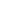 材质：塑料.多用.可画五线,四字格,圆.能在黑板上划四线格、五线格、小方格、田字格、画圆、几何图形2套7三角铁钢制，边长分别为15cm、20cm、25cm，三件一套2套8木鱼材质为椿木，七个为一组（7音）；每个尺寸分别为（宽±5mm×高±5mm）：95mm×80mm、90mm×78mm、87mm×77mm、82mm×75mm、75mm×68mm、70mm×65mm。正面方形，侧面三角形。颜色：红色。手工制作，设有发音孔。附敲击槌1个，槌头1个；槌头直径为5mm，圆球形：把为圆柱形，直径为5mm，全长为195mm。敲击发出不同的声音。1套9碰钟A材质为黄铜，系丝带型，两个一对，手持碰撞发声2对10铃鼓直径20cm，高4.5cm，蒙羊皮 8寸(20cm)6个11沙锤木质，总长220㎜（含手柄）红色，两个一组（一对）2对12小锣优质响铜材质直径220mm，，优质硬木锣锤，边缘无毛刺，锣面无裂缝，表面抛光氧化处理；音质无杂音。1面13小堂鼓1、材质：木制鼓腔，优质头层牛皮；
2、规格：直径不低于26CM，红色。带槌。1个14金钹1、材质：优质响铜，钵形，镲体较小而厚，
2、规格：镲面直径不低于150mm，帽口直径不低于60mm，两面为一副。每幅重量不低于500g。产品表面光滑，平整，无毛刺、裂缝，周边无棱角。演奏时，双手持一对小水镲的粗线绳，相互对击应发出“哐、哐”声，音响洪亮而强烈，不得有其他噪声。1付15手鼓10寸优质手鼓1个16大锣(苏萝)1、材质：优质响铜；
2、规格：直径：300mm±5mm。质量：0.9～1kg。主音集中，谐音丰富洪亮，无明显转音及颠音。
3、配件：附槌。1面17小木琴15音木琴1台18铝板琴1、材质：优质铝制；梯形；
2、规格：15音。1台19五线谱教学黑板2m×1m（允差±2mm）,铝合金包边专用教学黑板。1套20五线谱电教板1、键盘：88键电钢琴键盘，体验真正的电钢琴力度。
2、双拉尺演示、包括两组音阶推拉尺。和弦演示尺，具有调名调号七升七降对照演示表。直观的让学生了解调名、调号、键盘、谱表之间的关系。了解调名调号与音程音阶之间的对照关系。了解不同和线之间的关系。能够完成全部乐理知识的对照讲解。
3、五线谱表：一组可书写的大谱表,采用白色书写面板（采用紫外线光固化生产工艺有效保证板面的书写擦拭）。 
4、音色：128种GM音色+61种打击乐器音色。
5、节奏：内置节奏≥100种。
6、示范曲：内置歌曲≥500首。
7、变调：五线谱12种变调。
8、调号转换：电教鞭上具有升调“#”、降调“b”转换功能键。
9、和弦方式：可演示任意和旋，两组和弦记忆，进行和弦对照演示
10、伴奏：具单指和弦、多指和弦伴奏。 
11、录音：具有录音功能。
12、节拍速度：可在40－280/每分钟范围可调。
13、显示：控制面板上采用4.3寸彩色液晶屏显示。 
14、接口：MIDI输入、输出接口，音频输入、输出接口。
15、音量控制：电子电位器控制、分主音量和伴奏音量控制。
16、拓展功能：具有USB2.0接口，支持用户U盘，可读取u盘中的MP3文件和MIDI乐曲文件。 
17、外接接口：通用USB2.0输入；线路输入输出。
18、该示教板以键盘为核心，配合乐理符号丝网印刷，方便乐理知识的教学，将键盘、谱表、调名、调号巧妙的联系到一起，乐理演示简捷直观，乐理解析清晰易懂。
19、具有键位与五线谱对应的双色LED指示灯，可对照键盘与五线谱相应的位置。
20、具有7寸超大简谱显示窗口，在电子教鞭演示五线谱过程中可直接显示相对应的简谱、升降号。2块21音乐教学挂图2015全新改版，铜版纸彩色印刷，规格：全对开。含音乐家挂图≥25张，乐器挂图≥35张，识谱知识挂图≥10张。1套22音箱频率响应：55Hz-20KHz，辐射角度：H90°×V50°
阻抗：8 ohms，额定功率：200W，峰值功率：400W/5Min，灵敏度：97dB（2.83v/m）
最大声压：125dB，连接：2×NL4R speakon2只23功放单声道300W THD≤3%；阻抗：8欧姆 频率响应20Hz--20KHz（+0.5／-1db）； 通道分离度：＞48db（1Khz）；输入灵敏度：0.775V（±10%）； 性噪比﹥98db。1台24合唱麦换能方式：电容式；频率响应：100-16000Hz；输出阻抗：75Ω 近距 2.3K 远距；灵敏度：-44dB±2dB近距 -23K±2dB远距；指向性：超心型指向；供电电源：DC 1.5V/48V.1套25无线麦频率范围：640-690MHzRF增益：-0.5~3dB隔离度：>=25dB阻抗：50 Ohm输入直流电压：DC14V输出直流电压：DC14V,4路输出1套26麦克风支架标准立式1套27机柜移动式12U防震标准音响机柜1个28线材麦克风线、电源线、信号线、VGA线等1套29仪器柜1.规格：850×400×1800mm（允差±2mm）；2.用料：挂板、侧板均采用≥0.8mm厚优质一级冷轧钢板，经酸洗磷化处理，静电喷涂，颜色灰白，漆面不脱落；3.结构：上层玻璃门，中间为两个抽屉，下层为板门，上下层门内各两层。铝合金拉手，钢制锁具不生锈。10个30排练椅椅子上有调节桌面，桌椅一体式，可折叠60 把31乐谱架 喷塑、带孔 两级可调。1 个32指挥台（含指挥棒） 便携可调/折叠式指挥台
谱台板尺寸:67*44cm（允差±2mm）二层台板尺寸:30*44cm（允差±2mm）谱台板高度尺寸:80-120cm
护栏高度尺寸:高93cm（允差±2mm）1 个33合唱台120×40×30（cm) （允差±2mm）实木三层抽拉式合唱台10 组九、录播教室（带观摩室）九、录播教室（带观摩室）九、录播教室（带观摩室）九、录播教室（带观摩室）九、录播教室（带观摩室）1资源管理平台一、产品参数要求：1.个人空间系统：为了给每位学生创造个性化的学习环境，平台系统可在用户注册完毕后自动分配专属个人空间，个人空间内提供个人主页，课程管理，教室管理，统计信息等模块功能。个人主页内含我的网盘模块、我的问答模块以及个人资料管理模块，在我的网盘内包含个人上传资源、公共资源等。同时支持课件视频的上传、下载；在我的问答内可以显示个人在平台上的所有提问和所有回答。在个人资料管理模块内支持对个人信息的编辑修改，个人头像不仅支持上传本地图片，也支持通过摄像头进行拍摄。2.在线编辑系统：(1)提供在线非编功能（非下载视频进行离线编辑，而是直接通过浏览器进行视频编辑）：平台可以实现对教学视频进行格式转换、视频截取、视频合并、字幕编辑、台标添加等非编操作。(2)为了适应不同的观看需求，平台支持资源模式的在线编辑功能（非下载视频进行离线编辑，而是直接通过浏览器进行视频编辑），用户可以自定义选取三路视频进行简单的资源模式课件的编辑。3.教研管理系统：(1)网络教研：平台支持网络教研功能，可随时组织教研人员对上课视频进行教研，教研组人员可随时登陆平台进行评论打分，支持自定义打分规则。(2)教研互动的创建由用户提出申请，包括教研课件的上传、教学课件、教研组成员的设置以及针对性的评价方案的编写。最终由管理员负责审核发布。(3)为了适应不同学校，不同学科的教研活动。可以预设多种不同的评估方案。4.数据统计系统：平台支持对每个课件点播次数的统计，直观呈现最近一次点播的时间以及IP地址。5.权限管理系统：提供统一身份管理、统一认证管理和统一用户权限管理。管理员统一对区域内的注册用户进行统一的注册与权限的分配管理。系统根据用户所属角色自动对应相应规则，即不同的用户有不同的访问权限，便于分组管理。6.流媒体直播系统：(1)平台支持大规模网络直播，支持在直播过程中进行提问、评论打分、线上互动等功能并与直播画面在同一界面显示。采用标准的RTMP协议，用户无需额外安装任何插件，通过浏览器访问相应地址即可观看视频直播。(2)在直播过程中观看者可以实时进行类似QQ模式的在线互动。同时可以针对不同的内容进行提问与评论。7、流媒体点播系统：(1)根据用户角色显示不同课程资源列表，支持按照科目、班级、主讲人等条件进行视频筛选，支持按照课程名、教师等条件进行定向检索。(2)点播课程直接关联对应的课件资源，无需安装任何插件。(3)点播视频时即可直接展现教学行为分析数据。统计数据简单，直观，明了。(4)多终端访问：支持windows、IOS、Android等跨平台访问，支持二维码扫描进行直播、点播功能。(5)支持多种评论方式：文字点评、星级点评、文字实时互动交流、语音点评等。8.后台管理系统：(1)一键置灰功能：当国家在特殊日子，如追悼日，纪念日时，可以配合国家和教育局的倡导，可以一键让资源平台页面变成灰色，支持将所有按键失效并后期可一键恢复。(2)自动课表：平台可导入课表；随堂实录：平台支持随堂实录功能，根据自动课表所录制的课程可自动发布到前台供师生点播观看。(3)平台在个人主页部门具有个人问答模块，问答模块将此人的所有提问与所有回答进行呈现。(4)为了有效防止不当言论，要求平台支持关键词管理功能，可手动设置替换的关键词以及替换内容。(5)为了便于区域平台的融合共享，要求系统具有联校管理功能模块。(6)强制播放功能：点播和直播视频时可以插入设定视频片段，可以在观看时强制播放该段视频，便于学校统一播放和管理。9.教务管理功能：(1)支持用户的初始化导入、用户组管理、用户权限管理，为教师、学生提供注册、个人信息管理等服务。(2)优秀视频展示与评价：展示校内优质的教学视频，并可按照学科、年级、主讲人等关键字进行搜索操作。10.校长评估功能：可以为教研组提供实时的监看校内所有的高清录播教室的授课情况，利用网络教研开展教学督导工作，强化教育教学管理，加强教学质量监控，提高教师教学水平。(1)支持用户对所有录播课室进行管理。能同时浏览多路录播课室的直播图像，可有选择地同时浏览监看每一路信号。(2)支持从树状课室列表中监视录播课室系统的开机状况，同时可通过远程方式对每个录播课室系统进行录制管理、摄像机控制等远程操作。(3)可查看每个录播课室中的每一路信号，进行自由切换以及视频录制功能。(4)对于不同用户可以划分不同权限范围。管理员拥有所有权限，可添加普通用户，设置用户操作权限。普通用户，包括教学督导、教研员、领导可实现权限范围内的浏览操作，不同角色有适应相关应用的操作界面。(5)支持查看服务器状态，包含正在直播数，正在录制数以及可用数。二、产品资质要求：1.▲提供教务管理平台软件著作权证书（复印件加盖原厂商公章）。2.▲提供校长评估系统软件著作权证书（复印件加盖原厂商公章）。3.▲所投产品需提供生产厂家的参数确认函并加盖生产厂家公章。1套2平台服务器1.CPU类型:不低于六核Intel Xeon E5 2620 V3处理器 主频2.4GHz
2.处理器描述:不低于六核Intel Xeon，12线程
3.网络接口：1Gb以太网适配器；
4.内存大小：≥16GB，最大支持128G内存
5.硬盘容量：≥4TB
6.硬盘类型：SATA3.5寸非热插拔企业级硬盘1台3录播一体机一、产品参数要求：1.为保证系统的安全稳定，要求录播主机必须采用DSP纯硬件设计架构，内置嵌入式Linux操作系统，支持7*24小时工作。不接受PC架构以及服务器设计方式。2.录播主机是为教育录播应用而设计的专业设备。为了操作的便捷性和视频采集的清晰度。要求集4K编码、4K合成HDMI输出、RTSP/H.323/SIP多协议互动、POC摄像机接入等功能为一体。3.为保证设备的稳定性，录播主机内置录制、直播、点播、导播管理、存储、切换、视音频编码等功能。4.考虑到设备的易用性以及安全性，要求设备高度不高于1U，要求采用24V直流供电。5.为便于进行基本参数的快速设置并及时了解设备的工作状态，要求主机前面板配置不小于2.2英寸液晶显示屏和6个操作按键。6.为满足精品课程的拍摄需求，要求支持≥6路高清3G/HD-SDI输入接口；为满足教学展台、笔记本电脑、台式电脑等多媒信号的输入，要求支持≥2路HDMI独立非切换关系输入接口；为便于系统兼容标清信号输入如DVD、DV、模拟摄像机等信号，要求支持≥1路VGA输入接口、≥1路YPBPR/CVBS复用输入接口。7.为了便于进行录播控制并且实时输出切换后的视频，要求支持≥3路高清视频输出接口：分别为≥2路HDMI输出，≥1路VGA输出。8.音频输入接口：≥2路麦克风接入，自带幻象电源，≥3路立体声线路接入；音频输出接口：≥4路线路输出，其中1路为3.5mm本地耳机监听接口。9.为了便于连接摄像机、中控面板、导播键盘、LED计时器等设备，要求支持≥8路RJ45控制接口，控制接口兼容RS232、RS422等控制协议。10.为了便于录播主机连接鼠标、键盘进行导播控制以及主机连接U盘进行课程视频的下载，要求录播主机支持≥4路USB接口，其中≥1路USB3.0接口。11.网络接口：≥1路RJ45 LAN接口。12.存储：标配2TB硬盘，最大可支持2路SATA接口硬盘，可实现≥7路码流实时存储能力，在设备网页及设备输出导播界面中具备对单个视频文件查看、下载、与删除等功能。13.要求≥6路SDI接口支持POC摄像机接入，POC实现自动检测，支持≥6路SDI信号检测指示灯，自动检测是否为POC摄像机，如果是则指示灯亮。二、产品资质要求：1. ▲为确保产品质量，产品生产厂商出具“中国国家强制性产品认证证书”（3C证书）（复印件并加盖制造厂商公章）1台4嵌入式录播系统一、产品参数要求：1.嵌入式录播系统软件须出厂即安装于录播主机内，要求支持网络导播与本地导播两种导播方式，网络导播兼容IE、火狐、谷歌等浏览器，本地导播支持直接外接显示器进行操作。2.录播系统集视频监视、视频切换、云台控制，音频调整，直播/录制、暂停等控制。导播，点播，系统设置等功能于一体。3.要求具有视频预监功能：至少支持9路高清视频的实时预览显示。4.视频编码格式：支持H.264，音频编码格式：AAC。录制视频格式支持MP4。视频编码码流：32Kbps～16Mbps可调，音频采样率8-48KHZ可调，音频编码码率8-320kbps可调。流媒体协议：支持TCP/UDP/RTSP/RTP/RTMP/ /H.323/SIP协议。5.为了保留更多的素材，方便后期编辑。要求至少支持1+6路1080P/30fps音视频独立编码（1路主播视频+6路通道视频），最终独立保存为7路视频。6.远程互动功能：支持RTSP/SIP/H.323等多协议混合远程应用模式。内置4点MCU功能，无需单独配置MCU主机。7.录制方式：支持手动导播与自动导播的无缝切换；既支持手动录制，又支持录播系统与全自动跟踪系统的无缝对接。8.要求支持多种画面布局设置，本地导播界面下可直接通过鼠标拖动通道画面即可实现多分屏布局显示画面的替换。9.支持视频画面叠加与组合，提供不少于10种画面布局模式，包括双分屏、三分屏、四分屏等。支持自定义画面布局。至少支持12路切换特效：包括擦除、覆盖、淡入淡出等主流切换特效。10.为便于手动录制，每路摄像机支持至少8个预置位设置，只需在画面调整完成之后手动用鼠标点击拖动画面到预置位数字按钮处即可保存预置位，无需繁杂的点击操作。11.为便于课程录制导播管理，本地导播系统界面可以提供虚拟软键盘，无需外接键盘即可进行中英文输入及相关操作功能。12.为了适应不同的课程录制需求，可以支持一直录制/文件限时自动分割功能，文件限时自动分割情况下，可自定义时长。13.为保证录制效率，支持在导播过程中添加字幕，要求支持不少于8条预设字幕的设置。本地导播界面下可直接通过鼠标拖拽即可自定义字幕显示位置。14.POC信号接入：为方便布线，提高布线效率，降低故障率，要求采用先进的POC连接方式，实现摄像机与录播主机的POC对接方式，即视频、供电、控制信号传输采用同一根标准SDI线完成。15.应支持远程FTP上传/下载录像，方便用户不需要进入现场就能导出和拷贝录播主机内录像文件。16.系统应支持通过U盘等移动设备直接给视频录制添加背景音乐，增强课程录制效果，使课程录制更加丰富。17.课程录制过程中，支持对设备异常断电、宕机造成的视频文件损坏进行自动修复。产品资质要求：▲所投产品需提供生产厂商的参数确认函并加盖生产厂商公章。1套5图像跟踪一体机1. 为确保设备稳定运行，要求图像跟踪一体机为独立设备，专机专用。拒绝采用任何集成架构方式，减少故障点。（要求提供设备背板截图并加盖厂商公章）2.应集教师跟踪，学生定位，板书定位，导播切换于一体，在一台主机内，综合分析拍摄要求。3.要求采用图像跟踪技术，辅助定位摄像机安装高度不低于2.2m，以防学生损坏。4.视频输入接口：不少于4路SDI（教师定位、学生定位、板书定位、学生巡视定位）。5.云台控制口：不少于4路RS-232复用云台控制端口(PTZ)。6.通讯端口：console*1。7.网络接口：不少于2路千兆网络接口。8.支持不少于4路USB接口。9.视频输出接口：支持至少1路DP接口，1路HDMI接口。10.音频接口：LINEIN*1，LINEOUT*1。11.为响应国家节能环保的号召，保证教学活动的安全可靠。图像跟踪一体机需采用12V直流供电。1台6嵌入式图像定位系统一、产品参数要求：1.要求系统可实现教师移动时摄像机自动跟踪。2.要求系统可实现学生起立时摄像机自动定位。3.要求系统实现跟踪系统根据教师电脑的屏幕图像变化，自动切换VGA图像到主播画面。4.系统要求采用全自动智能拟人化拍摄，教师、学生无需佩戴任何跟踪设备，整个跟踪拍摄过程无需人工干预。5.多模块智能分析系统：系统实现对教师区、学生区、板书区等多个应用场景进行模块化智能分析，并控制摄像设备进行自动化拟人摄像。6.先进的全面防抖动技术；在教师特写景位，完全屏蔽教师肢体动作造成的镜头晃动。7.支持学生巡视定位功能，可以全自动扫视每个学生的特写镜头；配合录播一体机可以实现学生随堂视频录制，方便教师课后了解学生学习状态。8.为满足学校师生以及督导、教研人员的各种观看习惯与要求，应支持教师检测跟踪功能，并具备跟踪拍摄和切换拍摄两种模式，并支持两种模式之间一键切换。9.支持抗干扰模式，要求可根据现场情况人工添加屏蔽区域，避免其他活动对正常教学产生影响，适用于复杂教室环境和授课过程。为保证灵活性，要求支持不少于15路不规则屏蔽区域添加功能。10.支持切换规则定制，精确调整切换时间。11.支持教师人脸检测，兼容教师身高自适应功能，使教师镜头始终处于拍摄的合适位置，保证合理构图。 12.支持web界面访问，远程操控跟踪系统。13.开放http协议请求，便于整合管理平台。14.为保证板书拍摄效果，板书摄像机需采用伴随式跟踪方式，教师写板书实时跟踪拍摄，拒绝采用枪机固定拍摄。15.为便于未来教室、翻转课堂等新的教学模式的应用，系统要求支持操作台、板书检测、学生巡视全自动跟踪定位拍摄等模式设置。16.图像跟踪系统应集成教师人脸识别身份认证系统，要求系统具有人脸识别功能，可以添加特写视频流，设置云台摄像机景位，系统可以根据教师身高调整景位。17.图像跟踪系统应集成教师人脸识别身份认证系统，要求系统具有人脸识别功能，身份认证教师用户添加：教师站在画面内系统进行人脸检测后，添加相应的教师名称。产品资质要求：▲所投产品需提供生产厂家参数确认函并加盖生产厂家公章。1套7跟踪半球1．图像传感器：1/3超级CMOS，像素：不少于PAL:648(H)*512(V)；不少于NTSC:510(H)*492(V)
2．清晰度：不少于600TVL
3．最低照度：0 .5LUX/F1.2
4．信噪比：48db 
5．信号制式：PAL/NTSC
6．同步系统：内同步
7．快门速度：1/50 (1/60) ~1/100, 000 sec
8．视频输出：BNG1.0VP-P/75Ω
9．电源：DC12V
10．镜头：2.8mm4台8高清云台摄像机一、产品参数要求：1.图像传感器：1/2.8英寸逐行扫描CMOS,不少于214万像素2.SDI高清视频：1080p/60，1080p/50，1080i/60，1080i/50，1080p/30， 1080p/25，720p/60，720p/50，720p/30，720p/253.焦距：f=4.7mm-94.0mm4.光圈：F1.6-F3.55.光学变焦：不少于20倍6.数字变焦：不少于12倍7.最小拍摄距离：10mm - 1000mm8.视场角：55.4°-2.9°9.聚焦系统：自动，手动，PTZ触发、一键触发10.最低照度：0.5Lux(彩色)，0.1Lux(黑白)11.网络高清视频：50Hz:25fps(1920×1080)、50fps(1280×720)60Hz:30fps(1920×1080)、60fps(1280×720)12.视频压缩：H.264 BP，音频压缩：ACC13.网络协议：IPv4,HTTP,HTTPS,802.1x,Qos,FTP,SMTP,UPnP,SNMP,DNS,DDNS,NTP,RTSP,RTP,TCP,UDP,IGMP,ICMP,DHCP,PPPoE14.双码流：支持15.音频输入：一路 LINE IN，音频峰值:2-2.4V[p-p]，输出阻抗:1KΩ±10%16.视频输出：高清：HD-SDI（BNC头）、HDMI17.网络接口：内置RJ45 网口，支持10M/100M 网络数据。18.控制接口：一路RS485，一路RS-232。19.高清云台摄像机亮度分解力的水平和垂直指标均≥950电视线。6台9数字音频矩阵音频矩阵集成了语音激励、动态自适应噪声消除以及自适应反馈消除等功能,采用语音信号处理专用的高速浮点DSP处理芯片和业界领先的智能算法,能同时接入≥8个麦克风, 并为麦克风提供48V幻象供电,采用PC软件通过网络对设备参数进行调节。1.自带中英文操作软件，直观、图形化软件控制界面。2.音频输入：支持≥8路话筒/线路输入，4路立体声输入。3.音频输出：≥2路平衡线路输出，3路立体声输出。4.采样率：48kHz，A/D、D/A转换。5.采用高速DSP处理芯片，性能不低于TI L138 3648MIPS/2746MFLOPS 64bit处理内核。6.支持通道拷贝、粘贴、联控功能。7.输入通道：前级放大、扩展器、3段参量均衡。8.输出通道：5段参量均衡、高低通滤波器、限幅器。9.自适应反馈消除功能（AFC）：采用自适应处理的方式对现场扩声系统的啸叫进行有效的消除。10.智能自动增益控制（AGC）：自动提升和压缩话筒音量，使之以恒定的电平输出。11.自适应噪声消除（ANC）：自动噪声消除根据环境的声场变化自动进行噪声消除。12.全功能矩阵混音功能。13.支持M-LAN*多用途数据传输及控制端口。14.RS-232双向串行控制接口用于控制外部其它设备如：视频矩阵等RS-232设备，或接收第三方RS－232控制，如AMX、Crestron。15.支持≥8组场景预设功能。16.产品的可靠性MTBF≥60000小时。产品资质要求：1.▲要求提供数字音频矩阵的音频处理软件著作权证书（提供复印件并加盖生产厂商公章）。1台10指向性话筒1.单体:背极式驻极体
2.指向性:心型指向/超心型指向
3.频率响应:50Hz-16kHz
4.灵敏度:-45dB±2dB(0dB=1V/Paat1kHz)灵敏度高，失真小，动态范围大
5.输出阻抗:500Ω/1600Ω±30%(at1kHz)
6.负载阻抗:≥1000Ω
7.使用电压:48V幻象电源
8.单体尺寸:Ø22x278mm
9.清晰的人声拾音
10.幻象电源供电方式
11.内置晶体管放大器
12.配弹簧传输线
13.连接端：XLRM三针公卡侬；6支11录播控制面板1.采用不小于7寸触摸式控制面板，一键式控制，与录播和时序电源控制器配套使用。2.支持控制录播系统的录制、暂停、停止、VGA锁定、手自动切换等操作。3.支持对录播系统进行台标与字幕的显示控制。4.支持预览通道选择，以及画面布局切换，通过中控即可进行画中画、师生对话、三分屏等画面布局的选择。5.支持一键开启，与一键关闭的操作。6.支持对摄像机进行预置位选择。1套12时序电源控制器1.单路最大负载：10A。
2.整机最大负载：10A。
3.接口：1路220V强电输入，1路LOOP输出，8路独立继电器控制，每路都供电源状态指示灯。
4.采用金属外壳，机架式安装。1套13预监电视屏幕尺寸：≥50英寸
屏幕分辨率：≥1920*1080
HDR显示：支持
背光源：LED
背光方式：直下式
水平视角（度）：≥178
垂直视角（度）：≥178
含壁挂架。1台14LED时钟提醒屏与录播一体机相结合，显示录制时间，开始录制时实现从零计时功能。1块15千兆交换机≥16个10/100/1000M自适应以太网端口1台16课程录制提醒教室门口LED屏，显示录课教室工作状态（正在录课中）。1块17触控一体机1.全金属外观，一体化设计，外部无任何可见内部功能模块连接线。
2.整机屏幕采用≥86英寸 LED 液晶屏，显示比例16:9，具备防眩光玻璃。屏幕图像分辨率达3840*2160。3.屏幕显示灰度分辨等级达到128灰阶以上，保证画面显示效果细腻。
4.采用红外免驱触控技术，支持在Windows与安卓系统中进行十点触控及十点书写。
5.整机通过一根USB线可实现外部电脑与触摸一体机之间高清视频信号、音频信号以及触摸信号的实时传输，可兼容市面上具备通用USB端子的各类电脑
6.为方便维护，采用模块化按压式卡扣电脑方案，抽拉内置式，无需工具即可快速拆卸电脑模块。
7.处理器：性能不低于Intel Core I5，内存：≥4G DDR4笔记本内存或以上配置，硬盘：128G或以上SSD固态硬盘，内置自适应千兆网卡。
8.无需借助PC，整机可一键进行硬件自检，对各模块进行检测，并针对不同模块给出问题原因提示。9.支持手机连接机器，老师通过手机可远程操作机器，并实现投屏功能。3台18壁挂展台1、箱体采用合金材质,壁挂式安装。 
2、展台供电方式：USB供电，电压5 V，环保无辐射。
3、箱内USB连线采用隐藏式设计，有效防止积尘。
4、展台采用≥500万像素，A4拍摄幅面。 
5、展台正上方具备LED补光灯，保证展示区域的亮度及展示效果。
6、补光灯开关采用触摸按键设计，同时也可通过智能平板中的软件直接控制，方便老师操作。
7、兼容双系统操作，Windows系统及Android系统均可使用展台功能，包括图片放大、缩小、旋转、批注等。3台19推拉绿板1.可根据所配多媒体一体机尺寸适当调整，确保有效配套。2.产品特点：教学板以不改变现有普通粉笔、板擦、书写习惯、不增加后期的使用成本为前提，并自身具有收尘的功能，可有效地保护师生健康，使其他配套的电教设备不受粉尘的污染，延长电教设备的使用寿命，为教学提供了一个良好的、清晰的教学环境。3.规格尺寸：外观尺寸4300*1305mm（允差±20mm），左右推拉结构，两块或四块组合设计（具体可根据配套产品尺寸及学校实际情况进行调整）。4.面板：亚光墨绿色复合面板，面板厚度≥0.3mm，涂层采用烤漆；用普通粉笔书写，笔迹均匀，字迹清晰，易写易擦，不反光、有效保护学生视力。表面粗糙度≥2.6µm≤12µm；光泽度≤6%，在灯光下没有明显眩光。5.滑轮：上轨采用减震消音双组吊轮，下轨采用专用水平导向滑块，保证滑动流畅、噪音小；滑轮带减震胶套，保证滑动流畅、经久耐用，噪音≤36dB。
6.粉笔灰盒：配有抽屉式粉笔盒，隐形安装。7.限位：黑板边框内部两侧安装限位保证活动黑板打开时不会碰撞立框。8.内芯材料：采用高密度泡沫板夹层，密度28kg/m3，泡沫板经过双面双砂处理，防潮不变形，面层平整，无折痕，不变形，吸音强且环保。9.背板：采用优质防锈热镀锌钢板或者优质防锈蓝色彩钢板，厚度≥0.2mm，背板纵向间隔80mm压有20mm加强筋，增强板体强度。10.边框材料：横框采用100×57mm（允差±2mm）高档仿不锈钢铝型材，配有宽度≥30mm的粉尘槽，粉尘槽与滑道分离，制作与边框一次成型，防止粉尘垂直落地，壁厚1.2mm；竖框尺寸≥29 mm×100mm（允差±2mm），耐腐蚀、耐磨性达到GB/T5237-2000标准。11.胶粘剂：采用防腐、防锈、防潮、环保的黑板专用胶漆，胶合牢固、经久耐用，永不脱壳，各项指标均达到国际环保要求。12.包角：采用ABS工程防爆塑料，模具一次成型，抗冲击力强。13.安全性：带锁装置，液晶一体机不使用时，可以将推拉板锁定遮住达到保护配套产品的目的。3块20功放1.线路输入灵敏度：-10dB
2.话筒输入灵敏度：-34dB
3.频率响应：20Hz~20KHz（+1 ~ -4dB）
4.额度输出功率：≥2×60W/8W
5.信噪比：≥80dB
6.失真度：<0.8％
7.额定电源电压：交流220V/50Hz1台21音箱1安装方便，可采用壁挂式安装，水平方向旋转，垂直仰俯角度调整自如，使声场方向任意改变，满足声场的不同方向扩声。
听感自然，声音清晰，能够很好地表现和还原人声.                                                                                                               1.额定阻抗：≥ 8Ω 
2.额定功率：≥30W 
3.最大功率：≥60W 
4.有效频率范围（-6dB）：≥100 Hz -16KHz 
5.灵敏度：≥89dB /w/m 
6.连续声压级：≥104dB 
7.最大声压级：≥110dB 
8.单元规格：≥ 5"×1(高音杯)
9. 要求不少于四路音源、二路话筒输入； 并且线路和话筒音量、高低音音调单独可调。1对22多媒体讲桌1、材料及加工工艺：全钢质多媒体讲台，主体钢构框架采用实测1.2mm冷轧钢板，经数控加工一次成型，柜身衬板采用实测1.0mm冷轧钢板整体液压拉伸成型，无接缝，整体造型设计以人为本，边角圆弧过渡，表面平整性优越，工艺精湛，高贵大方。
生产工艺：所有钢板表面经除油、打磨、酸洗、磷化、防腐、防锈、钝化处理后静电喷塑,塑面经久耐用。
展台轨道：采用静音钢珠承重轨道，轨道采用合金钢材厚度1.5 mm一次性模压成型。
2、显示器采用翻转式设计，可旋转≥165度，手动任意调节，并且显示器除尘及更换时非常方便。支持17-20寸不同规格液晶显示器，结构独特新颖。
3、键盘采用180度翻转式设计，并与显示器固板整体配套，关闭后与桌面平齐，一把锁控制显示器、键盘盒和中控。鼠标存放于键盘的右侧，位置合理，节省空间，操作简便。 
4、扶手采用L型高档木质材料，颜色为木纹色，与桌体钢木结合，美观大方。
5、右侧展台采用隐藏抽拉式设计，不占用桌面空间，承载重量≥12kg。
6、中控安装于键盘盒下方，整体冲压成型，整体结构紧凑，空间设计合理。
7、桌面下体采用活动门设计，便于进行电脑主机的维修。下体空间可以放置台式机电脑主机，中控主机，功放机、DVD、卡座、无线话筒等教学设备。
8、采用三面进线结构，所有布线孔均采用绝缘品装置隔离电源线，安全可靠。
9、全部的加工件均采用模具成型，先进的工装夹具、配合全自动焊接工艺，保障尺寸精度及各部件一致性。3套23导播控制键盘云台镜头全变速控制，可设高精度预置位，远程开关机功能，远程摄像机参数设置及菜单调整，四维摇杆。1台2421英寸液晶显示器≥21.5英寸IPS屏幕滤蓝光液晶电脑显示器1台25中控室监听耳机1. 佩戴方式：头戴式
2. 接口类型：支持3.5mm插头1个26监听音箱监听音箱、≥30w、2.0有源音箱1台27中控室操作台三联钢制1套28观摩电视屏幕尺寸：≥65英寸
屏幕分辨率：≥4K（3840x2160）
HDR显示：支持
背光源：LED
背光方式：直下式
水平视角（度）：≥178
垂直视角（度）：≥178
含壁挂架。2台29HDMI分配器HDMI接口≥1进4出1个30录播室、观摩室装修部分根据教室实际面积装修1、 顶面工程：
    吊顶基层结构采用轻钢龙骨搭架，优质环保600*600mm*12mm矿棉吸音板，吸音、静音、降噪。满足《建筑内部装修设计防火规范》GB 50222-95标准中3.2.1所规定的顶面材料应为A级不燃材料的规定。防潮性能：符合JC/T670-2005标准规定。无放射性，包含材料和人工。
2、墙面工程：
   （1）、四周1.2m以下使用环保吸音棉及环保、阻燃多孔结构的木质吸音板作为墙裙。要求具有吸音、静音、降噪、阻燃、隔热、保温等，材质富有弹性、韧性、耐磨、抗冲击、不易划破,其与空腔构成的薄板共振吸声体具有宽频带的高效吸声功能，噪音NR<30dB，混响时间T60<0.6s。满足《民用建筑工程室内环境污染控制规范》GB 50325-2010标准中表3.2.2所规定的材料甲醛释放量限量必须达到E1级的要求。
    (2）、1.2m以上部分采用聚酯纤维吸音板，吸音、静音、降噪、阻燃、隔热、保温等，材质富有弹性、韧性、耐磨、抗冲击、不易划破。满足《民用建筑工程室内环境污染控制规范》GB 50325-2010标准中表3.2.2所规定的材料甲醛释放量限量必须达到E1级的要求。
    (3）、窗帘的选择：窗帘采用遮光效果好、无毒、无味双层厚重，表面粗糙的窗帘，遮光、吸音、隔音、静音、隔热。
3、地板处理：
    采用3.5mm厚的运动静音胶垫，采用主要原料为聚氯乙烯，符合国家环保要求，耐磨，可有效降低噪音，噪音NR<30dB，混响时间T60<0.6s，浅灰色。满足《建筑内部装修设计防火规范》GB 50222-95标准中表3.2.1所规定的地面材料应为B1级难燃材料的规定。
4、光学工程：总原则教室遵循均匀布光原则。灯光为冷光源灯，光线柔和、阴影淡化、不炫目、无频闪，对室内温度影响小；照度：教室区域，不小于平均照度550LX；学生区域，不小于300LX；色温：3200K；（户内灯光下拍摄要求）。光比：逆光：主光=1.5（2）：1， 主光：副光=1.5（2）：1规格：使用48WLED平板灯，LED护眼灯。
5、观摩室： (1）墙面新开观摩窗1200mm*2400mm窗洞；(2）新建观摩窗，玻璃采用10mm厚钢化玻璃，贴单向膜；(3)观摩室音响，强弱电线材布置。1间31录播、观摩室桌椅1、录播室桌椅：（1）升降课桌椅:外形设计，采用人体流线设计，符合人体生理学原理，结构坚固耐用，有效保障学生健康，防止骨架变形，肌肉酸软，适用于学校。（2）规格：桌子600*400*680-800mm、椅子380*390*750-810mm。（3）钢件（钢件厚度、直径等尺寸均特指喷漆前的厚度）材质要求：桌椅脚: 桌架底脚用25*50方管1.2厚，桌椅架立柱用105*22*1.2mm双滑轨套100*15*1.2mm双滑轨。书斗用0.7mm厚冷拉钢板经模具一次压铸成型，规格为450mm*300mm*150mm。桌斗下面1根连接用13*23方管1.0厚.桌斗2边都配书包钩。椅子背管用20*20*1.2mm方管。（4）桌面板：用特制模具，选优等多层板实木材料，压制成型，表面有防水、防火设计；面板规格为600*400*16mm；桌四边角圆弧防止学生磕碰受伤，永久牢固,流线美观。（5）椅座背：用特制模具，选优等多层板实木材料，压制成型；表面有防水、防火设计，造型符合人体工程学，坐靠舒适；坐背板与铁架吻合，不得出现使用螺栓定位。桌椅配件使用增强面板耐寒耐磨，背板设计合理、易于搬动；座板尺寸：380*380*10mm，背板规格：380*150*10mm。（6）颜色：五金常规色可选灰白、闪银、银色、黑色，面板常规颜色可选墨绿、湛蓝、珠果绿、柚木纹，桌面、椅面可以用油漆封边或者清漆封边，颜色也可根据甲方要求定制颜色。（7）工艺要求：①全部钢管都用冷轧钢管一次拉升成型，富有流线感,②钢管焊接处采用二氧化碳保护焊接工艺，焊接表面波纹均匀，焊接处无夹渣、气孔、焊瘤，焊丝咬边和飞溅，无脱焊、虚焊和焊空的现象；③各钢件经除锈、酸洗、磷化等工序，经防锈处理，外层采用聚酯环氧粉末采用静电喷塑，颜色与桌面色板色彩搭配协调美观；④表面光亮平整、无颗粒渣点、颜色均匀。⑤桌面连接架子用优质自攻螺钉，椅面连接架子用优质内六角螺丝。桌椅的塑料脚套采用PP全新塑料注塑一次成型，成型后尺寸为50*38*60mm厚度是3mm，塑料脚套耐磨、静音、不褪色。2、观摩室桌椅：（1）符合观摩教室观摩精品课程录制所使用的观摩专用椅。（2）座椅可固定安置在观摩室观看台中。112套十、体育器材室设施设备十、体育器材室设施设备十、体育器材室设施设备十、体育器材室设施设备十、体育器材室设施设备1短跳绳220-250cm30根2篮球7号球；重量：600-650g；圆周：75-76cm50只3固定篮球架(室外)1、地埋式篮球架伸臂长2m，篮圈上沿离地面3.05m，球架立柱采用定制180×180×4（mm）优质大圆角方管制作，安全性能好；2、篮架伸臂采用优质铁板在专用折边机上折边拼焊，篮架立柱底板、伸臂头部组件和伸臂底板均采用优质精密铸钢件制作，且立柱底部配备防护装饰罩，采用冷扎钢板一次成型，造型美观大方，性能安全可靠，篮架上拉杆采用圆管在弯管机上一次成型，后拉杆采用优质方管在弯管机上一次而成，避免了电焊及焊渣易引起生锈的隐患，篮球架通过调节上拉杆可调节篮板的平面度和垂直度，通调节下拉杆，可调节篮圈与地面的平行度。3、篮板规格：1800×1050（mm），篮板配用国际通用的高强度安全玻璃篮板（13㎜厚双层夹胶玻璃），具有透明度高、耐侯性好、抗老化、耐腐蚀、不易模糊等特点，并在篮板下沿侧面覆盖有包扎物，能保护运动员扣篮时不受伤害。4、紧固件：篮架所有紧固件均采用优质产品，表面热镀锌处理，能保证长年不生锈。配网3副。3对4足 球4号足球；直径约19cm 50只5大足球门5.*2.2m，直径114mm，壁厚3.75mm，压杆48mm，壁厚3.25mm，外表喷塑。1付6小足球门3*2m，直径89mm，壁厚3.75mm，压杆48mm，壁厚3.25mm，外表喷塑。 2付7乒乓球台器材须符合GB19272-2011生产标准，达到合格要求；球台台面采用材质为SMC材料整体高温模压一次成型。要求符合半张台面1370×1525mm，台高760mm，面板厚度5mm-6mm，翻边宽度不小于60mm。背面采用“井”字加“米”字双加强筋结构，加强筋厚度不低于6mm，且加强筋网格不大于90×100mm，内部加强筋高度不低于40mm，半张台面对角线误差小于2mm，平面度小于1mm，弹性 为220-250mm；端、边线宽度20mm，中线宽度3mm，颜色为白色，油漆牢固，漆色均匀一致，厚度无明显手感凸起感觉；彩虹腿规格：直径60mm×3mm圆管，支撑管规格：直径32mm×2.5mm圆管。6张8乒乓球拍国产30付9乒乓球国产100筒10大体操垫规格为200cm*100cm*10cm（允差±2mm）16块11小体操垫规格为100cm*50cm*5cm（允差±2mm）50块  